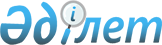 Еңбекшіқазақ аудандық мәслихатының 2020 жылғы 10 қаңтардағы № 58-159 "Еңбекшіқазақ ауданының Есік қаласы мен ауылдық округтерінің 2020-2022 жылдарға арналған бюджеттері туралы" шешіміне өзгерістер енгізу туралыАлматы облысы Еңбекшіқазақ аудандық мәслихатының 2020 жылғы 22 сәуірдегі № 62-177 шешімі. Алматы облысы Әділет департаментінде 2020 жылы 28 сәуірде № 5510 болып тіркелді
      2008 жылғы 4 желтоқсандағы Қазақстан Республикасының Бюджет кодексінің 104-бабының 5-тармағына және 106-бабының 4-тармағына, "Қазақстан Республикасындағы жергілікті мемлекеттік басқару және өзін-өзі басқару туралы" 2001 жылғы 23 қаңтардағы Қазақстан Республикасы Заңының 6-бабының 1-тармағының 1) тармақшасына сәйкес, Еңбекшіқазақ аудандық мәслихаты ШЕШІМ ҚАБЫЛДАДЫ:
      1. Еңбекшіқазақ аудандық мәслихатының "Еңбекшіқазақ ауданының Есік қаласы мен ауылдық округтерінің 2020-2022 жылдарға арналған бюджеттері туралы" 2020 жылғы 10 қаңтардағы № 58-159 (Нормативтік құқықтық актілерді мемлекеттік тіркеу тізілімінде № 5416 тіркелген, 2020 жылдың 3 ақпанында Қазақстан Республикасы нормативтік құқықтық актілерінің эталондық бақылау банкінде жарияланған) шешіміне келесі өзгерістер енгізілсін:
      көрсетілген шешімнің 1, 2, 3, 5, 6, 7, 8, 9, 10, 11, 12, 14, 15, 16, 17, 18, 19, 22, 23, 24, 25, 26-тармақтары жаңа редакцияда баяндалсын.
       "1. 2020-2022 жылдарға арналған Ават ауылдық округінің бюджеті тиісінше осы шешімінің 1, 2 және 3-қосымшаларына сәйкес, оның ішінде 2020 жылға келесі көлемдерде бекітілсін:
      1) кірістер 33864 мың теңге, оның ішінде:
      салықтық түсімдер 4802 мың теңге;
      салықтық емес түсімдер 0 теңге;
      негізгі капиталды сатудан түсетін түсімдер 0 теңге;
      трансферттер түсімі 29062 мың теңге, оның ішінде:
      ағымдағы нысаналы трансферттер 9110 мың теңге;
      нысаналы даму трансферттері 0 теңге;
      субвенциялар 19952 мың теңге;
      2) шығындар 33867 мың теңге;
      3) таза бюджеттік кредиттеу 0 теңге, оның ішінде:
      бюджеттік кредиттер 0 теңге;
      бюджеттік кредиттерді өтеу 0 теңге;
      4) қаржы активтерімен операциялар бойынша сальдо 0 тенге;
      5) бюджет тапшылығы (профициті) (-) 3 мың теңге;
      6) бюджет тапшылығын қаржыландыру (профицитін пайдалану) 3 мың теңге.";
      "2. 2020-2022 жылдарға арналған Асы ауылдық округінің бюджеті тиісінше осы шешімінің 4, 5 және 6-қосымшаларына сәйкес, оның ішінде 2020 жылға келесі көлемдерде бекітілсін:
      1) кірістер 100434 мың теңге, оның ішінде:
      салықтық түсімдер 2501 мың теңге;
      салықтық емес түсімдер 0 теңге;
      негізгі капиталды сатудан түсетін түсімдер 0 теңге;
      трансферттер түсімі 97933 мың теңге, оның ішінде:
      ағымдағы нысаналы трансферттер 22998 мың теңге;
      нысаналы даму трансферттері 0 теңге;
      субвенциялар 74935 мың теңге; 
      2) шығындар 100435 мың теңге;
      3) таза бюджеттік кредиттеу 0 теңге, оның ішінде:
      бюджеттік кредиттер 0 теңге;
      бюджеттік кредиттерді өтеу 0 теңге;
      4) қаржы активтерімен операциялар бойынша сальдо 0 тенге;
      5) бюджет тапшылығы (профициті) (-) 1 мың теңге;
      6) бюджет тапшылығын қаржыландыру (профицитін пайдалану) 1 мың теңге.";
      "3. 2020-2022 жылдарға арналған Ақши ауылдық округінің бюджеті тиісінше осы шешімінің 7, 8 және 9-қосымшаларына сәйкес, оның ішінде 2020 жылға келесі көлемдерде бекітілсін:
      1) кірістер 42693 мың теңге, оның ішінде:
      салықтық түсімдер 1575 мың теңге;
      салықтық емес түсімдер 0 теңге;
      негізгі капиталды сатудан түсетін түсімдер 0 теңге;
      трансферттер түсімі 41118 мың теңге, оның ішінде:
      ағымдағы нысаналы трансферттер 9610 мың теңге;
      нысаналы даму трансферттері 0 теңге;
      субвенциялар 31508 мың теңге;
      2) шығындар 42694 мың теңге;
      3) таза бюджеттік кредиттеу 0 теңге, оның ішінде:
      бюджеттік кредиттер 0 теңге;
      бюджеттік кредиттерді өтеу 0 теңге;
      4) қаржы активтерімен операциялар бойынша сальдо 0 тенге;
      5) бюджет тапшылығы (профициті) (-) 1 мың теңге;
      6) бюджет тапшылығын қаржыландыру (профицитін пайдалану) 1 мың теңге.";
      "5. 2020-2022 жылдарға арналған Балтабай ауылдық округінің бюджеті тиісінше осы шешімінің 13, 14 және 15-қосымшаларына сәйкес, оның ішінде 2020 жылға келесі көлемдерде бекітілсін:
      1) кірістер 91045 мың теңге, оның ішінде:
      салықтық түсімдер 2480 мың теңге;
      салықтық емес түсімдер 0 теңге;
      негізгі капиталды сатудан түсетін түсімдер 0 теңге;
      трансферттер түсімі 88565 мың теңге, оның ішінде:
      ағымдағы нысаналы трансферттер 44610 мың теңге;
      нысаналы даму трансферттері 0 теңге;
      субвенциялар 43955 мың теңге;
      2) шығындар 98949 мың теңге;
      3) таза бюджеттік кредиттеу 0 теңге, оның ішінде:
      бюджеттік кредиттер 0 теңге;
      бюджеттік кредиттерді өтеу 0 теңге;
      4) қаржы активтерімен операциялар бойынша сальдо 0 тенге;
      5) бюджет тапшылығы (профициті) (-) 7904 мың теңге;
      6) бюджет тапшылығын қаржыландыру (профицитін пайдалану) 7904 мың теңге.";
      "6. 2020-2022 жылдарға арналған Бәйтерек ауылдық округінің бюджеті тиісінше осы шешімінің 16, 17 және 18-қосымшаларына сәйкес, оның ішінде 2020 жылға келесі көлемдерде бекітілсін:
      1) кірістер 124564 мың теңге, оның ішінде:
      салықтық түсімдер 9853 мың теңге;
      салықтық емес түсімдер 0 теңге;
      негізгі капиталды сатудан түсетін түсімдер 0 теңге;
      трансферттер түсімі 114711 мың теңге, оның ішінде:
      ағымдағы нысаналы трансферттер 48651 мың теңге;
      нысаналы даму трансферттері 0 теңге;
      субвенциялар 66060 мың теңге;
      2) шығындар 124565 мың теңге;
      3) таза бюджеттік кредиттеу 0 теңге, оның ішінде:
      бюджеттік кредиттер 0 теңге;
      бюджеттік кредиттерді өтеу 0 теңге;
      4) қаржы активтерімен операциялар бойынша сальдо 0 тенге;
      5) бюджет тапшылығы (профициті) (-) 1 мың теңге;
      6) бюджет тапшылығын қаржыландыру (профицитін пайдалану) 1 мың теңге.";
      "7. 2020-2022 жылдарға арналған Бөлек ауылдық округінің бюджеті тиісінше осы шешімінің 19, 20 және 21-қосымшаларына сәйкес, оның ішінде 2020 жылға келесі көлемдерде бекітілсін:
      1) кірістер 67327 мың теңге, оның ішінде:
      салықтық түсімдер 4428 мың теңге;
      салықтық емес түсімдер 0 теңге;
      негізгі капиталды сатудан түсетін түсімдер 0 теңге;
      трансферттер түсімі 62899 мың теңге, оның ішінде:
      ағымдағы нысаналы трансферттер 8710 мың теңге;
      нысаналы даму трансферттері 0 теңге;
      субвенциялар 54189 мың теңге;
      2) шығындар 69220 мың теңге;
      3) таза бюджеттік кредиттеу 0 теңге, оның ішінде:
      бюджеттік кредиттер 0 теңге;
      бюджеттік кредиттерді өтеу 0 теңге;
      4) қаржы активтерімен операциялар бойынша сальдо 0 тенге;
      5) бюджет тапшылығы (профициті) (-) 1893 мың теңге;
      6) бюджет тапшылығын қаржыландыру (профицитін пайдалану) 1893 мың теңге.";
      "8. 2020-2022 жылдарға арналған Бартоғай ауылдық округінің бюджеті тиісінше осы шешімінің 22, 23 және 24-қосымшаларына сәйкес, оның ішінде 2020 жылға келесі көлемдерде бекітілсін:
      1) кірістер 130903 мың теңге, оның ішінде:
      салықтық түсімдер 7969 мың теңге;
      салықтық емес түсімдер 0 теңге;
      негізгі капиталды сатудан түсетін түсімдер 0 теңге;
      трансферттер түсімі 122934 мың теңге, оның ішінде:
      ағымдағы нысаналы трансферттер 31421 мың теңге;
      нысаналы даму трансферттері 0 теңге;
      субвенциялар 91513 мың теңге;
      2) шығындар 130907 мың теңге;
      3) таза бюджеттік кредиттеу 0 теңге, оның ішінде:
      бюджеттік кредиттер 0 теңге;
      бюджеттік кредиттерді өтеу 0 теңге;
      4) қаржы активтерімен операциялар бойынша сальдо 0 тенге;
      5) бюджет тапшылығы (профициті) (-) 4 мың теңге;
      6) бюджет тапшылығын қаржыландыру (профицитін пайдалану) 4 мың теңге.";
      "9. 2020-2022 жылдарға арналған Есік қаласының бюджеті тиісінше осы шешімінің 25, 26 және 27-қосымшаларына сәйкес, оның ішінде 2020 жылға келесі көлемдерде бекітілсін:
      1) кірістер 397636 мың теңге, оның ішінде:
      салықтық түсімдер 46182 мың теңге;
      салықтық емес түсімдер 0 теңге;
      негізгі капиталды сатудан түсетін түсімдер 0 теңге;
      трансферттер түсімі 351454 мың теңге, оның ішінде:
      ағымдағы нысаналы трансферттер 217311 мың теңге;
      нысаналы даму трансферттері 0 теңге;
      субвенциялар 134143 мың теңге;
      2) шығындар 436863 мың теңге;
      3) таза бюджеттік кредиттеу 0 теңге, оның ішінде:
      бюджеттік кредиттер 0 теңге;
      бюджеттік кредиттерді өтеу 0 теңге;
      4) қаржы активтерімен операциялар бойынша сальдо 0 тенге;
      5) бюджет тапшылығы (профициті) (-) 39227 мың теңге;
      6) бюджет тапшылығын қаржыландыру (профицитін пайдалану) 39227 мың теңге.";
      "10. 2020-2022 жылдарға арналған Жанашар ауылдық округінің бюджеті тиісінше осы шешімінің 28, 29 және 30-қосымшаларына сәйкес, оның ішінде 2020 жылға келесі көлемдерде бекітілсін:
      1) кірістер 39603 мың теңге, оның ішінде:
      салықтық түсімдер 5684 мың теңге;
      салықтық емес түсімдер 0 теңге;
      негізгі капиталды сатудан түсетін түсімдер 0 теңге;
      трансферттер түсімі 33919 мың теңге, оның ішінде:
      ағымдағы нысаналы трансферттер 9310 мың теңге;
      нысаналы даму трансферттері 0 теңге;
      субвенциялар 24609 мың теңге;
      2) шығындар 40174 мың теңге;
      3) таза бюджеттік кредиттеу 0 теңге, оның ішінде:
      бюджеттік кредиттер 0 теңге;
      бюджеттік кредиттерді өтеу 0 теңге;
      4) қаржы активтерімен операциялар бойынша сальдо 0 тенге;
      5) бюджет тапшылығы (профициті) (-) 571 мың теңге;
      6) бюджет тапшылығын қаржыландыру (профицитін пайдалану) 571 мың теңге.";
      "11. 2020-2022 жылдарға арналған Қаратұрық ауылдық округінің бюджеті тиісінше осы шешімінің 31, 32 және 33-қосымшаларына сәйкес, оның ішінде 2020 жылға келесі көлемдерде бекітілсін:
      1) кірістер 62208 мың теңге, оның ішінде:
      салықтық түсімдер 2842 мың теңге;
      салықтық емес түсімдер 0 теңге;
      негізгі капиталды сатудан түсетін түсімдер 0 теңге;
      трансферттер түсімі 59366 мың теңге, оның ішінде:
      ағымдағы нысаналы трансферттер 17110 мың теңге;
      нысаналы даму трансферттері 0 теңге;
      субвенциялар 42256 мың теңге;
      2) шығындар 62209 мың теңге;
      3) таза бюджеттік кредиттеу 0 теңге, оның ішінде:
      бюджеттік кредиттер 0 теңге;
      бюджеттік кредиттерді өтеу 0 теңге;
      4) қаржы активтерімен операциялар бойынша сальдо 0 тенге;
      5) бюджет тапшылығы (профициті) (-) 1 мың теңге;
      6) бюджет тапшылығын қаржыландыру (профицитін пайдалану) 1 мың теңге.";
      "12. 2020-2022 жылдарға арналған Қаракемер ауылдық округінің бюджеті тиісінше осы шешімінің 34, 35 және 36-қосымшаларына сәйкес, оның ішінде 2020 жылға келесі көлемдерде бекітілсін:
      1) кірістер 51175 мың теңге, оның ішінде:
      салықтық түсімдер 1569 мың теңге;
      салықтық емес түсімдер 0 теңге;
      негізгі капиталды сатудан түсетін түсімдер 0 теңге;
      трансферттер түсімі 49606 мың теңге, оның ішінде:
      ағымдағы нысаналы трансферттер 20110 мың теңге;
      нысаналы даму трансферттері 0 теңге;
      субвенциялар 29496 мың теңге;
      2) шығындар 51177 мың теңге;
      3) таза бюджеттік кредиттеу 0 теңге, оның ішінде:
      бюджеттік кредиттер 0 теңге;
      бюджеттік кредиттерді өтеу 0 теңге;
      4) қаржы активтерімен операциялар бойынша сальдо 0 тенге;
      5) бюджет тапшылығы (профициті) (-) 2 мың теңге;
      6) бюджет тапшылығын қаржыландыру (профицитін пайдалану) 2 мың теңге.";
       "14. 2020-2022 жылдарға арналған Қырбалтабай ауылдық округінің бюджеті тиісінше осы шешімінің 40, 41 және 42-қосымшаларына сәйкес, оның ішінде 2020 жылға келесі көлемдерде бекітілсін:
      1) кірістер 34958 мың теңге, оның ішінде:
      салықтық түсімдер 1063 мың теңге;
      салықтық емес түсімдер 0 теңге;
      негізгі капиталды сатудан түсетін түсімдер 0 теңге;
      трансферттер түсімі 33895 мың теңге, оның ішінде:
      ағымдағы нысаналы трансферттер 14710 мың теңге;
      нысаналы даму трансферттері 0 теңге;
      субвенциялар 19185 мың теңге;
      2) шығындар 34960 мың теңге;
      3) таза бюджеттік кредиттеу 0 теңге, оның ішінде:
      бюджеттік кредиттер 0 теңге;
      бюджеттік кредиттерді өтеу 0 теңге;
      4) қаржы активтерімен операциялар бойынша сальдо 0 тенге;
      5) бюджет тапшылығы (профициті) (-) 2 мың теңге;
      6) бюджет тапшылығын қаржыландыру (профицитін пайдалану) 2 мың теңге.";
      "15. 2020-2022 жылдарға арналған Қорам ауылдық округінің бюджеті тиісінше осы шешімінің 43, 44 және 45-қосымшаларына сәйкес, оның ішінде 2020 жылға келесі көлемдерде бекітілсін:
      1) кірістер 32178 мың теңге, оның ішінде:
      салықтық түсімдер 944 мың теңге;
      салықтық емес түсімдер 0 теңге;
      негізгі капиталды сатудан түсетін түсімдер 0 теңге;
      трансферттер түсімі 31234 мың теңге, оның ішінде:
      ағымдағы нысаналы трансферттер 7110 мың теңге;
      нысаналы даму трансферттері 0 теңге;
      субвенциялар 24124 мың теңге;
      2) шығындар 32183 мың теңге;
      3) таза бюджеттік кредиттеу 0 теңге, оның ішінде:
      бюджеттік кредиттер 0 теңге;
      бюджеттік кредиттерді өтеу 0 теңге;
      4) қаржы активтерімен операциялар бойынша сальдо 0 тенге;
      5) бюджет тапшылығы (профициті) (-) 5 мың теңге;
      6) бюджет тапшылығын қаржыландыру (профицитін пайдалану) 5 мың теңге.";
      "16. 2020-2022 жылдарға арналған Қазақстан ауылдық округінің бюджеті тиісінше осы шешімінің 46, 47 және 48-қосымшаларына сәйкес, оның ішінде 2020 жылға келесі көлемдерде бекітілсін:
      1) кірістер 62543 мың теңге, оның ішінде:
      салықтық түсімдер 2442 мың теңге;
      салықтық емес түсімдер 0 теңге;
      негізгі капиталды сатудан түсетін түсімдер 0 теңге;
      трансферттер түсімі 60101 мың теңге, оның ішінде:
      ағымдағы нысаналы трансферттер 38710 мың теңге;
      нысаналы даму трансферттері 0 теңге;
      субвенциялар 21391 мың теңге;
      2) шығындар 62546 мың теңге;
      3) таза бюджеттік кредиттеу 0 теңге, оның ішінде:
      бюджеттік кредиттер 0 теңге;
      бюджеттік кредиттерді өтеу 0 теңге;
      4) қаржы активтерімен операциялар бойынша сальдо 0 тенге;
      5) бюджет тапшылығы (профициті) (-) 3 мың теңге;
      6) бюджет тапшылығын қаржыландыру (профицитін пайдалану) 3 мың теңге.";
      "17. 2020-2022 жылдарға арналған Көктөбе ауылдық округінің бюджеті тиісінше осы шешімінің 49, 50 және 51-қосымшаларына сәйкес, оның ішінде 2020 жылға келесі көлемдерде бекітілсін:
      1) кірістер 101762 мың теңге, оның ішінде:
      салықтық түсімдер 3011 мың теңге;
      салықтық емес түсімдер 0 теңге;
      негізгі капиталды сатудан түсетін түсімдер 0 теңге;
      трансферттер түсімі 98751 мың теңге, оның ішінде:
      ағымдағы нысаналы трансферттер 15036 мың теңге;
      нысаналы даму трансферттері 0 теңге;
      субвенциялар 83715 мың теңге;
      2) шығындар 107947 мың теңге;
      3) таза бюджеттік кредиттеу 0 теңге, оның ішінде:
      бюджеттік кредиттер 0 теңге;
      бюджеттік кредиттерді өтеу 0 теңге;
      4) қаржы активтерімен операциялар бойынша сальдо 0 тенге;
      5) бюджет тапшылығы (профициті) (-) 6185 мың теңге;
      6) бюджет тапшылығын қаржыландыру (профицитін пайдалану) 6185 мың теңге.";
      "18. 2020-2022 жылдарға арналған Малыбай ауылдық округінің бюджеті тиісінше осы шешімінің 52, 53 және 54-қосымшаларына сәйкес, оның ішінде 2020 жылға келесі көлемдерде бекітілсін:
      1) кірістер 33099 мың теңге, оның ішінде:
      салықтық түсімдер 597 мың теңге;
      салықтық емес түсімдер 0 теңге;
      негізгі капиталды сатудан түсетін түсімдер 0 теңге;
      трансферттер түсімі 32502 мың теңге, оның ішінде:
      ағымдағы нысаналы трансферттер 4610 мың теңге;
      нысаналы даму трансферттері 0 теңге;
      субвенциялар 27892 мың теңге;
      2) шығындар 33166 мың теңге;
      3) таза бюджеттік кредиттеу 0 теңге, оның ішінде:
      бюджеттік кредиттер 0 теңге;
      бюджеттік кредиттерді өтеу 0 теңге;
      4) қаржы активтерімен операциялар бойынша сальдо 0 тенге;
      5) бюджет тапшылығы (профициті) (-) 67 мың теңге;
      6) бюджет тапшылығын қаржыландыру (профицитін пайдалану) 67 мың теңге.";
      "19. 2020-2022 жылдарға арналған Масақ ауылдық округінің бюджеті тиісінше осы шешімінің 55, 56 және 57-қосымшаларына сәйкес, оның ішінде 2020 жылға келесі көлемдерде бекітілсін:
      1) кірістер 88724 мың теңге, оның ішінде:
      салықтық түсімдер 1148 мың теңге;
      салықтық емес түсімдер 0 теңге;
      негізгі капиталды сатудан түсетін түсімдер 0 теңге;
      трансферттер түсімі 87576 мың теңге, оның ішінде:
      ағымдағы нысаналы трансферттер 19729 мың теңге;
      нысаналы даму трансферттері 0 теңге;
      субвенциялар 67847 мың теңге;
      2) шығындар 88725 мың теңге;
      3) таза бюджеттік кредиттеу 0 теңге, оның ішінде:
      бюджеттік кредиттер 0 теңге;
      бюджеттік кредиттерді өтеу 0 теңге;
      4) қаржы активтерімен операциялар бойынша сальдо 0 тенге;
      5) бюджет тапшылығы (профициті) (-) 1 мың теңге;
      6) бюджет тапшылығын қаржыландыру (профицитін пайдалану) 1 мың теңге.";
       "22. 2020-2022 жылдарға арналған Саймасай ауылдық округінің бюджеті тиісінше осы шешімінің 64, 65 және 66-қосымшаларына сәйкес, оның ішінде 2020 жылға келесі көлемдерде бекітілсін:
      1) кірістер 48715 мың теңге, оның ішінде:
      салықтық түсімдер 2944 мың теңге;
      салықтық емес түсімдер 0 теңге;
      негізгі капиталды сатудан түсетін түсімдер 0 теңге;
      трансферттер түсімі 45771 мың теңге, оның ішінде:
      ағымдағы нысаналы трансферттер 23975 мың теңге;
      нысаналы даму трансферттері 0 теңге;
      субвенциялар 21796 мың теңге;
      2) шығындар 48717 мың теңге;
      3) таза бюджеттік кредиттеу 0 теңге, оның ішінде:
      бюджеттік кредиттер 0 теңге;
      бюджеттік кредиттерді өтеу 0 теңге;
      4) қаржы активтерімен операциялар бойынша сальдо 0 тенге;
      5) бюджет тапшылығы (профициті) (-) 2 мың теңге;
      6) бюджет тапшылығын қаржыландыру (профицитін пайдалану) 2 мың теңге.";
      "23. 2020-2022 жылдарға арналған Ташкенсаз ауылдық округінің бюджеті тиісінше осы шешімінің 67, 68 және 69-қосымшаларға сәйкес, оның ішінде 2020 жылға келесі көлемдерде бекітілсін:
      1) кірістер 49371 мың теңге, оның ішінде:
      салықтық түсімдер 3406 мың теңге;
      салықтық емес түсімдер 0 теңге;
      негізгі капиталды сатудан түсетін түсімдер 0 теңге;
      трансферттер түсімі 45965 мың теңге, оның ішінде:
      ағымдағы нысаналы трансферт тер 18900 мың теңге;
      нысаналы даму трансферттері 0 теңге;
      субвенциялар 27065 мың теңге;
      2) шығындар 49376 мың теңге;
      3) таза бюджеттік кредиттеу 0 теңге, оның ішінде:
      бюджеттік кредиттер 0 теңге;
      бюджеттік кредиттерді өтеу 0 теңге;
      4) қаржы активтерімен операциялар бойынша сальдо 0 тенге;
      5) бюджет тапшылығы (профициті) (-) 5 мың теңге;
      6) бюджет тапшылығын қаржыландыру (профицитін пайдалану) 5 мың теңге.";
      "24. 2020-2022 жылдарға арналған Түрген ауылдық округінің бюджеті тиісінше осы шешімінің 70, 71 және 72-қосымшаларына сәйкес, оның ішінде 2020 жылға келесі көлемдерде бекітілсін:
      1) кірістер 59045 мың теңге, оның ішінде:
      салықтық түсімдер 10619 мың теңге;
      салықтық емес түсімдер 0 теңге;
      негізгі капиталды сатудан түсетін түсімдер 0 теңге;
      трансферттер түсімі 48426 мың теңге, оның ішінде:
      ағымдағы нысаналы трансферттер 22800 мың теңге;
      нысаналы даму трансферттері 0 теңге;
      субвенциялар 25626 мың теңге;
      2) шығындар 60580 мың теңге;
      3) таза бюджеттік кредиттеу 0 теңге, оның ішінде:
      бюджеттік кредиттер 0 мың теңге;
      бюджеттік кредиттерді өтеу 0 теңге;
      4) қаржы активтерімен операциялар бойынша сальдо 0 тенге;
      5) бюджет тапшылығы (профициті) (-) 1535 мың теңге;
      6) бюджет тапшылығын қаржыландыру (профицитін пайдалану) 1535 мың теңге.";
      "25. 2020-2022 жылдарға арналған Тескенсу ауылдық округінің бюджеті тиісінше осы шешімінің 73, 74 және 75-қосымшаларына сәйкес, оның ішінде 2020 жылға келесі көлемдерде бекітілсін:
      1) кірістер 53584 мың теңге, оның ішінде:
      салықтық түсімдер 2850 мың теңге;
      салықтық емес түсімдер 0 теңге;
      негізгі капиталды сатудан түсетін түсімдер 0 теңге;
      трансферттер түсімі 50734 мың теңге, оның ішінде:
      ағымдағы нысаналы трансферттер 26400 мың теңге;
      нысаналы даму трансферттері 0 теңге;
      субвенциялар 24334 мың теңге;
      2) шығындар 53585 мың теңге;
      3) таза бюджеттік кредиттеу 0 теңге, оның ішінде:
      бюджеттік кредиттер 0 теңге;
      бюджеттік кредиттерді өтеу 0 теңге;
      4) қаржы активтерімен операциялар бойынша сальдо 0 тенге;
      5) бюджет тапшылығы (профициті) (-) 1 мың теңге;
      6) бюджет тапшылығын қаржыландыру (профицитін пайдалану) 1 мың теңге.";
      "26. 2020-2022 жылдарға арналған Шелек ауылдық округінің бюджеті тиісінше осы шешімінің 76, 77 және 78-қосымшаларына сәйкес, оның ішінде 2020 жылға келесі көлемдерде бекітілсін:
      1) кірістер 171284 мың теңге, оның ішінде:
      салықтық түсімдер 17854 мың теңге;
      салықтық емес түсімдер 0 теңге;
      негізгі капиталды сатудан түсетін түсімдер 0 теңге;
      трансферттер түсімі 153430 мың теңге, оның ішінде:
      ағымдағы нысаналы трансферттер 61149 мың теңге;
      нысаналы даму трансферттері 0 теңге;
      субвенциялар 92281 мың теңге;
      2) шығындар 182987 мың теңге;
      3) таза бюджеттік кредиттеу 0 теңге, оның ішінде:
      бюджеттік кредиттер 0 теңге;
      бюджеттік кредиттерді өтеу 0 теңге;
      4) қаржы активтерімен операциялар бойынша сальдо 0 тенге;
      5) бюджет тапшылығы (профициті) (-) 11703 мың теңге;
      6) бюджет тапшылығын қаржыландыру (профицитін пайдалану) 11703 мың теңге.".
      2. Көрсетілген шешімнің 1, 4, 7, 10, 13, 16, 19, 22, 25, 28, 31, 34, 37, 40, 43, 46, 49, 52, 55, 58, 61, 64, 67, 70, 73, 76-қосымшалары тиісінше осы шешімнің 1, 2, 3, 4, 5, 6, 7, 8, 9, 10, 11, 12, 13, 14, 15, 16, 17, 18, 19, 20, 21, 22, 23, 24, 25, 26-қосымшаларына сәйкес жаңа редакцияда баяндалсын.
      3. Осы шешімнің орындалуын бақылау Еңбекшіқазақ аудандық мәслихатының "Экономика, бюджет және қаржы мәселелері жөніндегі" тұрақты комиссиясына жүктелсін.
      4. Осы шешім 2020 жылдың 1 қаңтарынан бастап қолданысқа енгізіледі. 2020 жылға арналған Ават ауылдық округінің бюджеті 2020 жылға арналған Асы ауылдық округінің бюджеті 2020 жылға арналған Ақши ауылдық округінің бюджеті 2020 жылға арналған Бәйдібек би ауылдық округінің бюджеті 2020 жылға арналған Балтабай ауылдық округінің бюджеті 2020 жылға арналған Бәйтерек ауылдық округінің бюджеті 2020 жылға арналған Бөлек ауылдық округінің бюджеті 2020 жылға арналған Бартоғай ауылдық округінің бюджеті 2020 жылға арналған Есік қаласының бюджеті 2020 жылға арналған Жанашар ауылдық округінің бюджеті 2020 жылға арналған Қаратұрық ауылдық округінің бюджеті 2020 жылға арналған Қаракемер ауылдық округінің бюджеті 2020 жылға арналған Қаражота ауылдық округінің бюджеті 2020 жылға арналған Қырбалтабай ауылдық округінің бюджеті 2020 жылға арналған Қорам ауылдық округінің бюджеті 2020 жылға арналған Қазақстан ауылдық округінің бюджеті 2020 жылға арналған Көктөбе ауылдық округінің бюджеті 2020 жылға арналған Малыбай ауылдық округінің бюджеті 2020 жылға арналған Масақ ауылдық округінің бюджеті 2020 жылға арналған Сөгеті ауылдық округінің бюджеті 2020 жылға арналған Рахат ауылдық округінің бюджеті 2020 жылға арналған Саймасай ауылдық округінің бюджеті 2020 жылға арналған Ташкенсаз ауылдық округінің бюджеті 2020 жылға арналған Түрген ауылдық округінің бюджеті 2020 жылға арналған Тескенсу ауылдық округінің бюджеті 2020 жылға арналған Шелек ауылдық округінің бюджеті
					© 2012. Қазақстан Республикасы Әділет министрлігінің «Қазақстан Республикасының Заңнама және құқықтық ақпарат институты» ШЖҚ РМК
				
      Еңбекшіқазақ аудандық мәслихатының сессия төрағасы

Г. Мухтарова

      Еңбекшіқазақ аудандық мәслихатының хатшысы

Б. Ахметов
Еңбекшіқазақ аудандық мәслихатының2020 жылғы 22 сәуірі № 62-177 шешіміне 1-қосымшаЕңбекшіқазақ аудандық мәслихатының 2020 жылғы 10 қаңтардағы "Еңбекшіқазақ ауданының Есік қаласы мен ауылдық округтерінің 2020-2022 жылдарға арналған бюджеттері туралы" № 58-159 шешіміне 1-қосымша
Санаты 
Санаты 
Санаты 
Санаты 
 

Сомасы,

мың теңге
Сыныбы
Сыныбы
Сыныбы
 

Сомасы,

мың теңге
Кіші сыныбы
Кіші сыныбы
Атауы
 

Сомасы,

мың теңге
 I. Кірістер
33 864
1
Салықтық түсімдер
4 802
01
Табыс салығы
965
2
Жеке табыс салығы
965
04
Меншікке салынатын салықтар
3 837
1
Мүлікке салынатын салықтар
976
3
Жер салығы
2 301
4
Көлік құралдарына салынатын салық
560
4
Трансферттердің түсімдері
29 062
02
Мемлекеттік басқарудың жоғары тұрған органдарынан түсетін трансферттер
29 062
3
Аудандардың (облыстық маңызы бар қаланың) бюджетінен трансферттер
29 062
Функционалдық топ
Функционалдық топ
Функционалдық топ
Функционалдық топ
Функционалдық топ
Сомасы,

мың теңге
Кіші функция
Кіші функция
Кіші функция
Кіші функция
Сомасы,

мың теңге
Бюджеттік бағдарламалардың әкімшісі
Бюджеттік бағдарламалардың әкімшісі
Бюджеттік бағдарламалардың әкімшісі
Сомасы,

мың теңге
Бағдарлама
Атауы
Сомасы,

мың теңге
II. Шығындар
33 867
01
Жалпы сипаттағы мемлекеттік қызметтер
24 754
1
Мемлекеттік басқарудың жалпы функцияларын орындайтын өкілді, атқарушы және басқа органдар
24 754
124
Аудандық маңызы бар қала, ауыл, кент, ауылдық округ әкімінің аппараты
24 754
001
Аудандық маңызы бар қала, ауыл, кент, ауылдық округ әкімінің қызметін қамтамасыз ету жөніндегі қызметтер
24 566
022
Мемлекеттік органның күрделі шығыстары
188
07
Тұрғын үй-коммуналдық шаруашылық
9 110
3
Елді-мекендерді абаттандыру
9 110
124
Аудандық маңызы бар қала, ауыл, кент, ауылдық округ әкімінің аппараты
9 110
008
Елді мекендердегі көшелерді жарықтандыру
3 500
009
Елді мекендердің санитариясын қамтамасыз ету
2 500
010
Жерлеу орындарын ұстау және туыстары жоқ адамдарды жерлеу
110
011
Елді мекендерді абаттандыру мен көгалдандыру
3 000
15
Трансферттер
3
1
Трансферттер
3
124
Аудандық маңызы бар қала, ауыл, кент, ауылдық округ әкімінің аппараты 
3
048
Пайдаланылмаған (толық пайдаланылмаған) нысаналы трансферттерді қайтару
3
III. Таза бюджеттік кредиттеу
0
Санаты
Санаты
Санаты
Санаты
Сомасы, мың теңге
Сыныбы
Сыныбы
Сыныбы
Сомасы, мың теңге
Кіші сыныбы
Атауы
Сомасы, мың теңге
Бюджеттік кредиттерді өтеу
0
5
Бюджеттік кредиттерді өтеу
0
01
Бюджеттік кредиттерді өтеу
0
1
Мемлекеттік бюджеттен берілетін бюджеттік кредиттерді өтеу
0
Функционалдық топ
Функционалдық топ
Функционалдық топ
Функционалдық топ
Функционалдық топ
Сомасы, мың теңге
Кіші функция
Кіші функция
Кіші функция
Кіші функция
Сомасы, мың теңге
Бюджеттік бағдарламалардың әкімшісі
Бюджеттік бағдарламалардың әкімшісі
Бюджеттік бағдарламалардың әкімшісі
Сомасы, мың теңге
Бағдарлама
Атауы
IV. Қаржы активтерімен операциялар бойынша сальдо
IV. Қаржы активтерімен операциялар бойынша сальдо
IV. Қаржы активтерімен операциялар бойынша сальдо
0
Санаты
Санаты
Санаты
Санаты
Сомасы, мың теңге
Сыныбы
Сыныбы
Сыныбы
Сомасы, мың теңге
Кіші сыныбы
Атауы
Сомасы, мың теңге
V. Бюджет тапшылығы (профициті)
-3
VI. Бюджет тапшылығын қаржыландыру (профицитін пайдалану)
3
8
Бюджет қаражаттарының пайдаланылатын қалдықтары
3
01
Бюджет қаражаты қалдықтары
3
1
Бюджет қаражатының бос қалдықтары
3
Функционалдық топ
Функционалдық топ
Функционалдық топ
Функционалдық топ
Функционалдық топ
Сомасы,

мың теңге
Кіші функция
Кіші функция
Кіші функция
Кіші функция
Сомасы,

мың теңге
Бюджеттік бағдарламалардың әкімшісі
Бюджеттік бағдарламалардың әкімшісі
Бюджеттік бағдарламалардың әкімшісі
Сомасы,

мың теңге
Бағдарлама
Атауы
16
Қарыздарды өтеу
0
1
Қарыздарды өтеу
0
124
Аудандық маңызы бар қала, ауыл, кент, ауылдық округ әкімінің аппараты
0
056
Аудандық маңызы бар қала, ауыл, кент, ауылдық округ әкімі аппаратының жоғары тұрған бюджет алдындағы борышын өтеу
0Еңбекшіқазақ аудандық мәслихатының 2020 жылғы 22 сәуірі № 62-177 шешіміне 2-қосымшаЕңбекшіқазақ аудандық мәслихатының 2020 жылғы 10 қаңтардағы "Еңбекшіқазақ ауданының Есік қаласы мен ауылдық округтерінің 2020-2022 жылдарға арналған бюджеттері туралы" № 58-159 шешіміне 4-қосымша
Санаты 
Санаты 
Санаты 
Санаты 
 

Сомасы,

мың теңге
Сыныбы
Сыныбы
Сыныбы
 

Сомасы,

мың теңге
Кіші сыныбы
Кіші сыныбы
Атауы
 

Сомасы,

мың теңге
 I. Кірістер
100 434
1
Салықтық түсімдер
2 501
01
Табыс салығы
632
2
Жеке табыс салығы
632
04
Меншікке салынатын салықтар
1 869
1
Мүлікке салынатын салықтар
958
3
Жер салығы
752
4
Көлік құралдарына салынатын салық
159
4
Трансферттердің түсімдері
97 933
02
Мемлекеттік басқарудың жоғары тұрған органдарынан түсетін трансферттер
97 933
3
Аудандардың (облыстық маңызы бар қаланың) бюджетінен трансферттер
97 933
Функционалдық топ
Функционалдық топ
Функционалдық топ
Функционалдық топ
Функционалдық топ
Сомасы,

мың теңге
Кіші функция
Кіші функция
Кіші функция
Кіші функция
Сомасы,

мың теңге
Бюджеттік бағдарламалардың әкімшісі
Бюджеттік бағдарламалардың әкімшісі
Бюджеттік бағдарламалардың әкімшісі
Сомасы,

мың теңге
Бағдарлама
Атауы
Сомасы,

мың теңге
II. Шығындар
100 435
01
Жалпы сипаттағы мемлекеттік қызметтер
28 426
1
Мемлекеттік басқарудың жалпы функцияларын орындайтын өкілді, атқарушы және басқа органдар
28 426
124
Аудандық маңызы бар қала, ауыл, кент, ауылдық округ әкімінің аппараты
28 426
001
Аудандық маңызы бар қала, ауыл, кент, ауылдық округ әкімінің қызметін қамтамасыз ету жөніндегі қызметтер
28 238
022
Мемлекеттік органның күрделі шығыстары
188
04
Білім беру
59 898
1
Мектепке дейiнгi тәрбие және оқыту
56 898
124
Аудандық маңызы бар қала, ауыл, кент, ауылдық округ әкімінің аппараты 
56 898
004
Мектепке дейінгі тәрбиелеу және оқыту және мектепке дейінгі тәрбиелеу және оқыту ұйымдарында медициналық қызмет көрсетуді ұйымдастыру
56 898
2
Бастауыш, негізгі орта және жалпы орта білім беру
3 000
124
Аудандық маңызы бар қала, ауыл, кент, ауылдық округ әкімінің аппараты 
3 000
005
Ауылдық жерлерде оқушыларды жақын жердегі мектепке дейін тегін алып баруды және одан алып қайтуды ұйымдастыру
3 000
07
Тұрғын үй-коммуналдық шаруашылық
2 110
3
Елді-мекендерді абаттандыру
2 110
124
Аудандық маңызы бар қала, ауыл, кент, ауылдық округ әкімінің аппараты
2 110
009
Елді мекендердің санитариясын қамтамасыз ету
1 000
010
Жерлеу орындарын ұстау және туыстары жоқ адамдарды жерлеу
110
011
Елді мекендерді абаттандыру мен көгалдандыру
1 000
13
Басқалар
10 000
9
Басқалар
10 000
124
Аудандық маңызы бар қала, ауыл, кент, ауылдық округ әкімінің аппараты
10 000
040
Өңірлерді дамытудың 2025 жылға дейінгі мемлекеттік бағдарламасы шеңберінде өңірлерді экономикалық дамытуға жәрдемдесу бойынша шараларды іске асыруға ауылдық елді мекендерді жайластыруды шешуге арналған іс-шараларды іске асыру
10 000
15
Трансферттер
1
1
Трансферттер
1
124
Аудандық маңызы бар қала, ауыл, кент, ауылдық округ әкімінің аппараты 
1
048
Пайдаланылмаған (толық пайдаланылмаған) нысаналы трансферттерді қайтару
1
III. Таза бюджеттік кредиттеу
0
Санаты
Санаты
Санаты
Санаты
Сомасы, мың теңге
Сыныбы
Сыныбы
Сыныбы
Сомасы, мың теңге
Кіші сыныбы
Атауы
Сомасы, мың теңге
Бюджеттік кредиттерді өтеу
0
5
Бюджеттік кредиттерді өтеу
0
01
Бюджеттік кредиттерді өтеу
0
1
Мемлекеттік бюджеттен берілетін бюджеттік кредиттерді өтеу
0
Функционалдық топ
Функционалдық топ
Функционалдық топ
Функционалдық топ
Функционалдық топ
Сомасы, мың теңге
Кіші функция
Кіші функция
Кіші функция
Кіші функция
Сомасы, мың теңге
Бюджеттік бағдарламалардың әкімшісі
Бюджеттік бағдарламалардың әкімшісі
Бюджеттік бағдарламалардың әкімшісі
Сомасы, мың теңге
Бағдарлама
Атауы
IV. Қаржы активтерімен операциялар бойынша сальдо
IV. Қаржы активтерімен операциялар бойынша сальдо
IV. Қаржы активтерімен операциялар бойынша сальдо
0
Санаты
Санаты
Санаты
Санаты
Сомасы, мың теңге
Сыныбы
Сыныбы
Сыныбы
Сомасы, мың теңге
Кіші сыныбы
Атауы
Сомасы, мың теңге
V. Бюджет тапшылығы (профициті)
-1
VI. Бюджет тапшылығын қаржыландыру (профицитін пайдалану)
1
8
Бюджет қаражаттарының пайдаланылатын қалдықтары
1
01
Бюджет қаражаты қалдықтары
1
1
Бюджет қаражатының бос қалдықтары
1
Функционалдық топ
Функционалдық топ
Функционалдық топ
Функционалдық топ
Функционалдық топ
Сомасы,

мың теңге
Кіші функция
Кіші функция
Кіші функция
Кіші функция
Сомасы,

мың теңге
Бюджеттік бағдарламалардың әкімшісі
Бюджеттік бағдарламалардың әкімшісі
Бюджеттік бағдарламалардың әкімшісі
Сомасы,

мың теңге
Бағдарлама
Атауы
16
Қарыздарды өтеу
0
1
Қарыздарды өтеу
0
124
Аудандық маңызы бар қала, ауыл, кент, ауылдық округ әкімінің аппараты
0
056
Аудандық маңызы бар қала, ауыл, кент, ауылдық округ әкімі аппаратының жоғары тұрған бюджет алдындағы борышын өтеу
0Еңбекшіқазақ аудандық мәслихатының 2020 жылғы 22 сәуірі № 62-177 шешіміне 3-қосымшаЕңбекшіқазақ аудандық мәслихатының 2020 жылғы 10 қаңтардағы "Еңбекшіқазақ ауданының Есік қаласы мен ауылдық округтерінің 2020-2022 жылдарға арналған бюджеттері туралы" № 58-159 шешіміне 7-қосымша
Санаты 
Санаты 
Санаты 
Санаты 
 

Сомасы,

мың теңге
Сыныбы
Сыныбы
Сыныбы
 

Сомасы,

мың теңге
Кіші сыныбы
Кіші сыныбы
Атауы
 

Сомасы,

мың теңге
 I. Кірістер
42 693
1
Салықтық түсімдер
1 575
01
Табыс салығы
399
2
Жеке табыс салығы
399
04
Меншікке салынатын салықтар
1 176
1
Мүлікке салынатын салықтар
348
3
Жер салығы
520
4
Көлік құралдарына салынатын салық
308
4
Трансферттердің түсімдері
41 118
02
Мемлекеттік басқарудың жоғары тұрған органдарынан түсетін трансферттер
41 118
3
Аудандардың (облыстық маңызы бар қаланың) бюджетінен трансферттер
41 118
Функционалдық топ
Функционалдық топ
Функционалдық топ
Функционалдық топ
Функционалдық топ
Сомасы,

мың теңге
Кіші функция
Кіші функция
Кіші функция
Кіші функция
Сомасы,

мың теңге
Бюджеттік бағдарламалардың әкімшісі
Бюджеттік бағдарламалардың әкімшісі
Бюджеттік бағдарламалардың әкімшісі
Сомасы,

мың теңге
Бағдарлама
Атауы
Сомасы,

мың теңге
II. Шығындар
42 694
01
Жалпы сипаттағы мемлекеттік қызметтер
24 991
1
Мемлекеттік басқарудың жалпы функцияларын орындайтын өкілді, атқарушы және басқа органдар
24 991
124
Аудандық маңызы бар қала, ауыл, кент, ауылдық округ әкімінің аппараты
24 991
001
Аудандық маңызы бар қала, ауыл, кент, ауылдық округ әкімінің қызметін қамтамасыз ету жөніндегі қызметтер
24 803
022
Мемлекеттік органның күрделі шығыстары
188
04
Білім беру
8 092
2
Бастауыш, негізгі орта және жалпы орта білім беру
8 092
124
Аудандық маңызы бар қала, ауыл, кент, ауылдық округ әкімінің аппараты 
8 092
005
Ауылдық жерлерде оқушыларды жақын жердегі мектепке дейін тегін алып баруды және одан алып қайтуды ұйымдастыру
8 092
07
Тұрғын үй-коммуналдық шаруашылық
9 610
3
Елді-мекендерді абаттандыру
9 610
124
Аудандық маңызы бар қала, ауыл, кент, ауылдық округ әкімінің аппараты
9 610
008
Елді мекендердегі көшелерді жарықтандыру
3 500
009
Елді мекендердің санитариясын қамтамасыз ету
3 000
010
Жерлеу орындарын ұстау және туыстары жоқ адамдарды жерлеу
110
011
Елді мекендерді абаттандыру мен көгалдандыру
3 000
15
Трансферттер
1
1
Трансферттер
1
124
Аудандық маңызы бар қала, ауыл, кент, ауылдық округ әкімінің аппараты 
1
048
Пайдаланылмаған (толық пайдаланылмаған) нысаналы трансферттерді қайтару
1
III. Таза бюджеттік кредиттеу
0
Санаты
Санаты
Санаты
Санаты
Сомасы, мың теңге
Сыныбы
Сыныбы
Сыныбы
Сомасы, мың теңге
Кіші сыныбы
Атауы
Сомасы, мың теңге
Бюджеттік кредиттерді өтеу
0
5
Бюджеттік кредиттерді өтеу
0
01
Бюджеттік кредиттерді өтеу
0
1
Мемлекеттік бюджеттен берілетін бюджеттік кредиттерді өтеу
0
Функционалдық топ
Функционалдық топ
Функционалдық топ
Функционалдық топ
Функционалдық топ
Сомасы, мың теңге
Кіші функция
Кіші функция
Кіші функция
Кіші функция
Сомасы, мың теңге
Бюджеттік бағдарламалардың әкімшісі
Бюджеттік бағдарламалардың әкімшісі
Бюджеттік бағдарламалардың әкімшісі
Сомасы, мың теңге
Бағдарлама
Атауы
IV. Қаржы активтерімен операциялар бойынша сальдо
IV. Қаржы активтерімен операциялар бойынша сальдо
IV. Қаржы активтерімен операциялар бойынша сальдо
0
Санаты
Санаты
Санаты
Санаты
Сомасы, мың теңге
Сыныбы
Сыныбы
Сыныбы
Сомасы, мың теңге
Кіші сыныбы
Атауы
Сомасы, мың теңге
V. Бюджет тапшылығы (профициті)
-1
VI. Бюджет тапшылығын қаржыландыру (профицитін пайдалану)
1
8
Бюджет қаражаттарының пайдаланылатын қалдықтары
1
01
Бюджет қаражаты қалдықтары
1
1
Бюджет қаражатының бос қалдықтары
1
Функционалдық топ
Функционалдық топ
Функционалдық топ
Функционалдық топ
Функционалдық топ
Сомасы,

мың теңге
Кіші функция
Кіші функция
Кіші функция
Кіші функция
Сомасы,

мың теңге
Бюджеттік бағдарламалардың әкімшісі
Бюджеттік бағдарламалардың әкімшісі
Бюджеттік бағдарламалардың әкімшісі
Сомасы,

мың теңге
Бағдарлама
Атауы
16
Қарыздарды өтеу
0
1
Қарыздарды өтеу
0
124
Аудандық маңызы бар қала, ауыл, кент, ауылдық округ әкімінің аппараты
0
056
Аудандық маңызы бар қала, ауыл, кент, ауылдық округ әкімі аппаратының жоғары тұрған бюджет алдындағы борышын өтеу
0Еңбекшіқазақ аудандық мәслихатының 2020 жылғы 22 сәуірі № 62-177 шешіміне 4-қосымшаЕңбекшіқазақ аудандық мәслихатының 2020 жылғы 10 қаңтардағы "Еңбекшіқазақ ауданының Есік қаласы мен ауылдық округтерінің 2020-2022 жылдарға арналған бюджеттері туралы" № 58-159 шешіміне 10-қосымша
Санаты 
Санаты 
Санаты 
Санаты 
 

Сомасы,

мың теңге
Сыныбы
Сыныбы
Сыныбы
 

Сомасы,

мың теңге
Кіші сыныбы
Кіші сыныбы
Атауы
 

Сомасы,

мың теңге
 I. Кірістер
32 366
1
Салықтық түсімдер
4 829
01
Табыс салығы
3 291
2
Жеке табыс салығы
3 291
04
Меншікке салынатын салықтар
1 538
1
Мүлікке салынатын салықтар
531
3
Жер салығы
610
4
Көлік құралдарына салынатын салық
397
4
Трансферттердің түсімдері
27 537
02
Мемлекеттік басқарудың жоғары тұрған органдарынан түсетін трансферттер
27 537
3
Аудандардың (облыстық маңызы бар қаланың) бюджетінен трансферттер
27 537
Функционалдық топ
Функционалдық топ
Функционалдық топ
Функционалдық топ
Функционалдық топ
Сомасы,

мың теңге
Кіші функция
Кіші функция
Кіші функция
Кіші функция
Сомасы,

мың теңге
Бюджеттік бағдарламалардың әкімшісі
Бюджеттік бағдарламалардың әкімшісі
Бюджеттік бағдарламалардың әкімшісі
Сомасы,

мың теңге
Бағдарлама
Атауы
Сомасы,

мың теңге
II. Шығындар
32 366
01
Жалпы сипаттағы мемлекеттік қызметтер
25 156
1
Мемлекеттік басқарудың жалпы функцияларын орындайтын өкілді, атқарушы және басқа органдар
25 156
124
Аудандық маңызы бар қала, ауыл, кент, ауылдық округ әкімінің аппараты
25 156
001
Аудандық маңызы бар қала, ауыл, кент, ауылдық округ әкімінің қызметін қамтамасыз ету жөніндегі қызметтер
24 968
022
Мемлекеттік органның күрделі шығыстары
188
07
Тұрғын үй-коммуналдық шаруашылық
7 210
3
Елді-мекендерді абаттандыру
7 210
124
Аудандық маңызы бар қала, ауыл, кент, ауылдық округ әкімінің аппараты
7 210
008
Елді мекендердегі көшелерді жарықтандыру
4 000
009
Елді мекендердің санитариясын қамтамасыз ету
1 600
010
Жерлеу орындарын ұстау және туыстары жоқ адамдарды жерлеу
110
011
Елді мекендерді абаттандыру мен көгалдандыру
1 500
Санаты
Санаты
Санаты
Санаты
Сомасы, мың теңге
Сыныбы
Сыныбы
Сыныбы
Сомасы, мың теңге
Кіші сыныбы
Атауы
Сомасы, мың теңге
Бюджеттік кредиттерді өтеу
0
5
Бюджеттік кредиттерді өтеу
0
01
Бюджеттік кредиттерді өтеу
0
1
Мемлекеттік бюджеттен берілетін бюджеттік кредиттерді өтеу
0
Функционалдық топ
Функционалдық топ
Функционалдық топ
Функционалдық топ
Функционалдық топ
Сомасы, мың теңге
Функционалдық кіші топ
Функционалдық кіші топ
Функционалдық кіші топ
Функционалдық кіші топ
Сомасы, мың теңге
Бюджеттік бағдарламалардың әкімшісі
Бюджеттік бағдарламалардың әкімшісі
Бюджеттік бағдарламалардың әкімшісі
Сомасы, мың теңге
Бағдарлама
Атауы
IV. Қаржы активтерімен операциялар бойынша сальдо
IV. Қаржы активтерімен операциялар бойынша сальдо
IV. Қаржы активтерімен операциялар бойынша сальдо
0
Санаты
Санаты
Санаты
Санаты
Сомасы, мың теңге
Сыныбы
Сыныбы
Сыныбы
Сомасы, мың теңге
Кіші сыныбы
Атауы
Сомасы, мың теңге
V. Бюджет тапшылығы (профициті)
0
VI. Бюджет тапшылығын қаржыландыру (профицитін пайдалану)
0
8
Бюджет қаражаттарының пайдаланылатын қалдықтары
0
01
Бюджет қаражаты қалдықтары
0
1
Бюджет қаражатының бос қалдықтары
0
Функционалдық топ
Функционалдық топ
Функционалдық топ
Функционалдық топ
Функционалдық топ
Сомасы,

мың теңге
Функционалдық кіші топ
Функционалдық кіші топ
Функционалдық кіші топ
Функционалдық кіші топ
Сомасы,

мың теңге
Бюджеттік бағдарламалардың әкімшісі
Бюджеттік бағдарламалардың әкімшісі
Бюджеттік бағдарламалардың әкімшісі
Сомасы,

мың теңге
Бағдарлама
Атауы
16
Қарыздарды өтеу
0
1
Қарыздарды өтеу
0
124
Аудандық маңызы бар қала, ауыл, кент, ауылдық округ әкімінің аппараты
0
056
Аудандық маңызы бар қала, ауыл, кент, ауылдық округ әкімі аппаратының жоғары тұрған бюджет алдындағы борышын өтеу
0Еңбекшіқазақ аудандық мәслихатының 2020 жылғы 22 сәуірі № 62-177 шешіміне 5-қосымшаЕңбекшіқазақ аудандық мәслихатының 2020 жылғы 10 қаңтардағы "Еңбекшіқазақ ауданының Есік қаласы мен ауылдық округтерінің 2020-2022 жылдарға арналған бюджеттері туралы" № 58-159 шешіміне 13-қосымша
Санаты 
Санаты 
Санаты 
Санаты 
 

Сомасы,

мың теңге
Сыныбы
Сыныбы
Сыныбы
 

Сомасы,

мың теңге
Кіші сыныбы
Кіші сыныбы
Атауы
 

Сомасы,

мың теңге
 I. Кірістер
91 045
1
Салықтық түсімдер
2 480
01
Табыс салығы
429
2
Жеке табыс салығы
429
04
Меншікке салынатын салықтар
2 051
1
Мүлікке салынатын салықтар
576
3
Жер салығы
343
4
Көлік құралдарына салынатын салық
1 132
4
Трансферттердің түсімдері
88 565
02
Мемлекеттік басқарудың жоғары тұрған органдарынан түсетін трансферттер
88 565
3
Аудандардың (облыстық маңызы бар қаланың) бюджетінен трансферттер
88 565
Функционалдық топ
Функционалдық топ
Функционалдық топ
Функционалдық топ
Функционалдық топ
Сомасы,

мың теңге
Кіші функция
Кіші функция
Кіші функция
Кіші функция
Сомасы,

мың теңге
Бюджеттік бағдарламалардың әкімшісі
Бюджеттік бағдарламалардың әкімшісі
Бюджеттік бағдарламалардың әкімшісі
Сомасы,

мың теңге
Бағдарлама
Атауы
Сомасы,

мың теңге
II. Шығындар
98 949
01
Жалпы сипаттағы мемлекеттік қызметтер
34 335
1
Мемлекеттік басқарудың жалпы функцияларын орындайтын өкілді, атқарушы және басқа органдар
34 335
124
Аудандық маңызы бар қала, ауыл, кент, ауылдық округ әкімінің аппараты
34 335
001
Аудандық маңызы бар қала, ауыл, кент, ауылдық округ әкімінің қызметін қамтамасыз ету жөніндегі қызметтер
34 147
022
Мемлекеттік органның күрделі шығыстары
188
04
Білім беру
20 000
2
Бастауыш, негізгі орта және жалпы орта білім беру
20 000
124
Аудандық маңызы бар қала, ауыл, кент, ауылдық округ әкімінің аппараты 
20 000
005
Ауылдық жерлерде оқушыларды жақын жердегі мектепке дейін тегін алып баруды және одан алып қайтуды ұйымдастыру
20 000
07
Тұрғын үй-коммуналдық шаруашылық
9 610
3
Елді-мекендерді абаттандыру
9 610
124
Аудандық маңызы бар қала, ауыл, кент, ауылдық округ әкімінің аппараты
9 610
008
Елді мекендердегі көшелерді жарықтандыру
4 600
009
Елді мекендердің санитариясын қамтамасыз ету
2 600
010
Жерлеу орындарын ұстау және туыстары жоқ адамдарды жерлеу
110
011
Елді мекендерді абаттандыру мен көгалдандыру
2 300
13
Басқалар
35 000
9
Басқалар
35 000
124
Аудандық маңызы бар қала, ауыл, кент, ауылдық округ әкімінің аппараты
35 000
040
Өңірлерді дамытудың 2025 жылға дейінгі мемлекеттік бағдарламасы шеңберінде өңірлерді экономикалық дамытуға жәрдемдесу бойынша шараларды іске асыруға ауылдық елді мекендерді жайластыруды шешуге арналған іс-шараларды іске асыру
35 000
15
Трансферттер
4
1
Трансферттер
4
124
Аудандық маңызы бар қала, ауыл, кент, ауылдық округ әкімінің аппараты 
4
048
Пайдаланылмаған (толық пайдаланылмаған) нысаналы трансферттерді қайтару
4
III. Таза бюджеттік кредиттеу
0
Санаты
Санаты
Санаты
Санаты
Сомасы, мың теңге
Сыныбы
Сыныбы
Сыныбы
Сомасы, мың теңге
Кіші сыныбы
Атауы
Сомасы, мың теңге
Бюджеттік кредиттерді өтеу
0
5
Бюджеттік кредиттерді өтеу
0
01
Бюджеттік кредиттерді өтеу
0
1
Мемлекеттік бюджеттен берілетін бюджеттік кредиттерді өтеу
0
Функционалдық топ
Функционалдық топ
Функционалдық топ
Функционалдық топ
Функционалдық топ
Сомасы, мың теңге
Кіші функция
Кіші функция
Кіші функция
Кіші функция
Сомасы, мың теңге
Бюджеттік бағдарламалардың әкімшісі
Бюджеттік бағдарламалардың әкімшісі
Бюджеттік бағдарламалардың әкімшісі
Сомасы, мың теңге
Бағдарлама
Атауы
IV. Қаржы активтерімен операциялар бойынша сальдо
IV. Қаржы активтерімен операциялар бойынша сальдо
IV. Қаржы активтерімен операциялар бойынша сальдо
0
Санаты
Санаты
Санаты
Санаты
Сомасы, мың теңге
Сыныбы
Сыныбы
Сыныбы
Сомасы, мың теңге
Кіші сыныбы
Атауы
Сомасы, мың теңге
V. Бюджет тапшылығы (профициті)
-7 904
VI. Бюджет тапшылығын қаржыландыру (профицитін пайдалану)
7 904
8
Бюджет қаражаттарының пайдаланылатын қалдықтары
7 904
01
Бюджет қаражаты қалдықтары
7 904
1
Бюджет қаражатының бос қалдықтары
7 904
Функционалдық топ
Функционалдық топ
Функционалдық топ
Функционалдық топ
Функционалдық топ
Сомасы,

мың теңге
Кіші функция
Кіші функция
Кіші функция
Кіші функция
Сомасы,

мың теңге
Бюджеттік бағдарламалардың әкімшісі
Бюджеттік бағдарламалардың әкімшісі
Бюджеттік бағдарламалардың әкімшісі
Сомасы,

мың теңге
Бағдарлама
Атауы
16
Қарыздарды өтеу
0
1
Қарыздарды өтеу
0
124
Аудандық маңызы бар қала, ауыл, кент, ауылдық округ әкімінің аппараты
0
056
Аудандық маңызы бар қала, ауыл, кент, ауылдық округ әкімі аппаратының жоғары тұрған бюджет алдындағы борышын өтеу
0Еңбекшіқазақ аудандық мәслихатының 2020 жылғы 22 сәуірі № 62-177 шешіміне 6-қосымшаЕңбекшіқазақ аудандық мәслихатының 2020 жылғы 10 қаңтардағы "Еңбекшіқазақ ауданының Есік қаласы мен ауылдық округтерінің 2020-2022 жылдарға арналған бюджеттері туралы" № 58-159 шешіміне 16-қосымша
Санаты 
Санаты 
Санаты 
Санаты 
 

Сомасы,

мың теңге
Сыныбы
Сыныбы
Сыныбы
 

Сомасы,

мың теңге
Кіші сыныбы
Кіші сыныбы
Атауы
 

Сомасы,

мың теңге
 I. Кірістер
124 564
1
Салықтық түсімдер
9 853
01
Табыс салығы
3 709
2
Жеке табыс салығы
3 709
04
Меншікке салынатын салықтар
6 144
1
Мүлікке салынатын салықтар
1 214
3
Жер салығы
1 605
4
Көлік құралдарына салынатын салық
3 325
4
Трансферттердің түсімдері
114 711
02
Мемлекеттік басқарудың жоғары тұрған органдарынан түсетін трансферттер
114 711
3
Аудандардың (облыстық маңызы бар қаланың) бюджетінен трансферттер
114 711
Функционалдық топ
Функционалдық топ
Функционалдық топ
Функционалдық топ
Функционалдық топ
Сомасы,

мың теңге
Кіші функция
Кіші функция
Кіші функция
Кіші функция
Сомасы,

мың теңге
Бюджеттік бағдарламалардың әкімшісі
Бюджеттік бағдарламалардың әкімшісі
Бюджеттік бағдарламалардың әкімшісі
Сомасы,

мың теңге
Бағдарлама
Атауы
Сомасы,

мың теңге
II. Шығындар
124 565
01
Жалпы сипаттағы мемлекеттік қызметтер
29 617
1
Мемлекеттік басқарудың жалпы функцияларын орындайтын өкілді, атқарушы және басқа органдар
29 617
124
Аудандық маңызы бар қала, ауыл, кент, ауылдық округ әкімінің аппараты
29 617
001
Аудандық маңызы бар қала, ауыл, кент, ауылдық округ әкімінің қызметін қамтамасыз ету жөніндегі қызметтер
29 429
022
Мемлекеттік органның күрделі шығыстары
188
04
Білім беру
58 033
1
Мектепке дейiнгi тәрбие және оқыту
42 033
124
Аудандық маңызы бар қала, ауыл, кент, ауылдық округ әкімінің аппараты 
42 033
004
Мектепке дейінгі тәрбиелеу және оқыту және мектепке дейінгі тәрбиелеу және оқыту ұйымдарында медициналық қызмет көрсетуді ұйымдастыру
42 033
2
Бастауыш, негізгі орта және жалпы орта білім беру
16 000
124
Аудандық маңызы бар қала, ауыл, кент, ауылдық округ әкімінің аппараты 
16 000
005
Ауылдық жерлерде оқушыларды жақын жердегі мектепке дейін тегін алып баруды және одан алып қайтуды ұйымдастыру
16 000
07
Тұрғын үй-коммуналдық шаруашылық
11 914
3
Елді-мекендерді абаттандыру
11 914
124
Аудандық маңызы бар қала, ауыл, кент, ауылдық округ әкімінің аппараты
11 914
008
Елді мекендердегі көшелерді жарықтандыру
5 600
009
Елді мекендердің санитариясын қамтамасыз ету
2 704
010
Жерлеу орындарын ұстау және туыстары жоқ адамдарды жерлеу
110
011
Елді мекендерді абаттандыру мен көгалдандыру
3 500
13
Басқалар
25 000
9
Басқалар
25 000
124
Аудандық маңызы бар қала, ауыл, кент, ауылдық округ әкімінің аппараты
25 000
040
Өңірлерді дамытудың 2025 жылға дейінгі мемлекеттік бағдарламасы шеңберінде өңірлерді экономикалық дамытуға жәрдемдесу бойынша шараларды іске асыруға ауылдық елді мекендерді жайластыруды шешуге арналған іс-шараларды іске асыру
25 000
15
Трансферттер
1
1
Трансферттер
1
124
Аудандық маңызы бар қала, ауыл, кент, ауылдық округ әкімінің аппараты 
1
048
Пайдаланмаған (толық пайдаланмаған) нысаналы трансферттерді қайтару
1
III. Таза бюджеттік кредиттеу
0
Санаты
Санаты
Санаты
Санаты
Сомасы, мың теңге
Сыныбы
Сыныбы
Сыныбы
Сомасы, мың теңге
Кіші сыныбы
Атауы
Сомасы, мың теңге
Бюджеттік кредиттерді өтеу
0
5
Бюджеттік кредиттерді өтеу
0
01
Бюджеттік кредиттерді өтеу
0
1
Мемлекеттік бюджеттен берілетін бюджеттік кредиттерді өтеу
0
Функционалдық топ
Функционалдық топ
Функционалдық топ
Функционалдық топ
Функционалдық топ
Сомасы, мың теңге
Кіші функция
Кіші функция
Кіші функция
Кіші функция
Сомасы, мың теңге
Бюджеттік бағдарламалардың әкімшісі
Бюджеттік бағдарламалардың әкімшісі
Бюджеттік бағдарламалардың әкімшісі
Сомасы, мың теңге
Бағдарлама
Атауы
IV. Қаржы активтерімен операциялар бойынша сальдо
IV. Қаржы активтерімен операциялар бойынша сальдо
IV. Қаржы активтерімен операциялар бойынша сальдо
0
Санаты
Санаты
Санаты
Санаты
Сомасы, мың теңге
Сыныбы
Сыныбы
Сыныбы
Сомасы, мың теңге
Кіші сыныбы
Атауы
Сомасы, мың теңге
V. Бюджет тапшылығы (профициті)
-1
VI. Бюджет тапшылығын қаржыландыру (профицитін пайдалану)
1
8
Бюджет қаражаттарының пайдаланылатын қалдықтары
1
01
Бюджет қаражаты қалдықтары
1
1
Бюджет қаражатының бос қалдықтары
1
Функционалдық топ
Функционалдық топ
Функционалдық топ
Функционалдық топ
Функционалдық топ
Сомасы,

мың теңге
Кіші функция
Кіші функция
Кіші функция
Кіші функция
Сомасы,

мың теңге
Бюджеттік бағдарламалардың әкімшісі
Бюджеттік бағдарламалардың әкімшісі
Бюджеттік бағдарламалардың әкімшісі
Сомасы,

мың теңге
Бағдарлама
Атауы
16
Қарыздарды өтеу
0
1
Қарыздарды өтеу
0
124
Аудандық маңызы бар қала, ауыл, кент, ауылдық округ әкімінің аппараты
0
056
Аудандық маңызы бар қала, ауыл, кент, ауылдық округ әкімі аппаратының жоғары тұрған бюджет алдындағы борышын өтеу
0Еңбекшіқазақ аудандық мәслихатының 2020 жылғы 22 сәуірі № 62-177 шешіміне 7-қосымшаЕңбекшіқазақ аудандық мәслихатының 2020 жылғы 10 қаңтардағы "Еңбекшіқазақ ауданының Есік қаласы мен ауылдық округтерінің 2020-2022 жылдарға арналған бюджеттері туралы" № 58-159 шешіміне 19-қосымша
Санаты 
Санаты 
Санаты 
Санаты 
 

Сомасы,

мың теңге
Сыныбы
Сыныбы
Сыныбы
 

Сомасы,

мың теңге
Кіші сыныбы
Кіші сыныбы
Атауы
 

Сомасы,

мың теңге
 I. Кірістер
67 327
1
Салықтық түсімдер
4 428
01
Табыс салығы
896
2
Жеке табыс салығы
896
04
Меншікке салынатын салықтар
3 532
1
Мүлікке салынатын салықтар
921
3
Жер салығы
2 064
4
Көлік құралдарына салынатын салық
547
4
Трансферттердің түсімдері
62 899
02
Мемлекеттік басқарудың жоғары тұрған органдарынан түсетін трансферттер
62 899
3
Аудандардың (облыстық маңызы бар қаланың) бюджетінен трансферттер
62 899
Функционалдық топ
Функционалдық топ
Функционалдық топ
Функционалдық топ
Функционалдық топ
Сомасы,

мың теңге
Кіші функция
Кіші функция
Кіші функция
Кіші функция
Сомасы,

мың теңге
Бюджеттік бағдарламалардың әкімшісі
Бюджеттік бағдарламалардың әкімшісі
Бюджеттік бағдарламалардың әкімшісі
Сомасы,

мың теңге
Бағдарлама
Атауы
Сомасы,

мың теңге
II. Шығындар
69 220
01
Жалпы сипаттағы мемлекеттік қызметтер
25 617
1
Мемлекеттік басқарудың жалпы функцияларын орындайтын өкілді, атқарушы және басқа органдар
25 617
124
Аудандық маңызы бар қала, ауыл, кент, ауылдық округ әкімінің аппараты
25 617
001
Аудандық маңызы бар қала, ауыл, кент, ауылдық округ әкімінің қызметін қамтамасыз ету жөніндегі қызметтер
25 429
022
Мемлекеттік органның күрделі шығыстары
188
04
Білім беру
33 000
2
Бастауыш, негізгі орта және жалпы орта білім беру
33 000
124
Аудандық маңызы бар қала, ауыл, кент, ауылдық округ әкімінің аппараты 
33 000
005
Ауылдық жерлерде оқушыларды жақын жердегі мектепке дейін тегін алып баруды және одан алып қайтуды ұйымдастыру
33 000
07
Тұрғын үй-коммуналдық шаруашылық
6 638
3
Елді-мекендерді абаттандыру
6 638
124
Аудандық маңызы бар қала, ауыл, кент, ауылдық округ әкімінің аппараты
6 638
008
Елді мекендердегі көшелерді жарықтандыру
4 400
009
Елді мекендердің санитариясын қамтамасыз ету
1 000
010
Жерлеу орындарын ұстау және туыстары жоқ адамдарды жерлеу
110
011
Елді мекендерді абаттандыру мен көгалдандыру
1 128
12
Көлік және коммуникация
3 952
1
 Автомобиль көлігі
3 952
124
Аудандық маңызы бар қала, ауыл, кент, ауылдық округ әкімінің аппараты 
3 952
013
Аудандық маңызы бар қалаларда, ауылдарда, кенттерде, ауылдық округтерде автомобиль жолдарының жұмыс істеуін қамтамасыз ету
3 952
15
Трансферттер
13
1
Трансферттер
13
124
Аудандық маңызы бар қала, ауыл, кент, ауылдық округ әкімінің аппараты 
13
048
Пайдаланмаған (толық пайдаланмаған) нысаналы трансферттерді қайтару
13
III. Таза бюджеттік кредиттеу
0
Санаты
Санаты
Санаты
Санаты
Сомасы, мың теңге
Сыныбы
Сыныбы
Сыныбы
Сомасы, мың теңге
Кіші сыныбы
Атауы
Сомасы, мың теңге
Бюджеттік кредиттерді өтеу
0
5
Бюджеттік кредиттерді өтеу
0
01
Бюджеттік кредиттерді өтеу
0
1
Мемлекеттік бюджеттен берілетін бюджеттік кредиттерді өтеу
0
Функционалдық топ
Функционалдық топ
Функционалдық топ
Функционалдық топ
Функционалдық топ
Сомасы, мың теңге
Кіші функция
Кіші функция
Кіші функция
Кіші функция
Сомасы, мың теңге
Бюджеттік бағдарламалардың әкімшісі
Бюджеттік бағдарламалардың әкімшісі
Бюджеттік бағдарламалардың әкімшісі
Сомасы, мың теңге
Бағдарлама
Атауы
IV. Қаржы активтерімен операциялар бойынша сальдо
IV. Қаржы активтерімен операциялар бойынша сальдо
IV. Қаржы активтерімен операциялар бойынша сальдо
0
Санаты
Санаты
Санаты
Санаты
Сомасы, мың теңге
Сыныбы
Сыныбы
Сыныбы
Сомасы, мың теңге
Кіші сыныбы
Атауы
Сомасы, мың теңге
V. Бюджет тапшылығы (профициті)
-1 893
VI. Бюджет тапшылығын қаржыландыру (профицитін пайдалану)
1 893
8
Бюджет қаражаттарының пайдаланылатын қалдықтары
1893
01
Бюджет қаражаты қалдықтары
1 893
1
Бюджет қаражатының бос қалдықтары
1 893
Функционалдық топ
Функционалдық топ
Функционалдық топ
Функционалдық топ
Функционалдық топ
Сомасы,

мың теңге
Кіші функция
Кіші функция
Кіші функция
Кіші функция
Сомасы,

мың теңге
Бюджеттік бағдарламалардың әкімшісі
Бюджеттік бағдарламалардың әкімшісі
Бюджеттік бағдарламалардың әкімшісі
Сомасы,

мың теңге
Бағдарлама
Атауы
16
Қарыздарды өтеу
0
1
Қарыздарды өтеу
0
124
Аудандық маңызы бар қала, ауыл, кент, ауылдық округ әкімінің аппараты
0
056
Аудандық маңызы бар қала, ауыл, кент, ауылдық округ әкімі аппаратының жоғары тұрған бюджет алдындағы борышын өтеу
0Еңбекшіқазақ аудандық мәслихатының 2020 жылғы 22 сәуірі № 62-177 шешіміне 8-қосымшаЕңбекшіқазақ аудандық мәслихатының 2020 жылғы 10 қаңтардағы "Еңбекшіқазақ ауданының Есік қаласы мен ауылдық округтерінің 2020-2022 жылдарға арналған бюджеттері туралы" № 58-159 шешіміне 22-қосымша
Санаты 
Санаты 
Санаты 
Санаты 
Сомасы,

мың теңге
Сыныбы
Сыныбы
Сыныбы
Сомасы,

мың теңге
Кіші сыныбы
Атауы
Сомасы,

мың теңге
 I. Кірістер
130 903
1
Салықтық түсімдер
7 969
01
Табыс салығы
284
2
Жеке табыс салығы
284
04
Меншікке салынатын салықтар
7 685
1
Мүлікке салынатын салықтар
78
3
Жер салығы
363
4
Көлік құралдарына салынатын салық
7 244
4
Трансферттердің түсімдері
122 934
02
Мемлекеттік басқарудың жоғары тұрған органдарынан түсетін трансферттер
122 934
3
Аудандардың (облыстық маңызы бар қаланың) бюджетінен трансферттер
122 934
Функционалдық топ
Функционалдық топ
Функционалдық топ
Функционалдық топ
Функционалдық топ
Сомасы,

мың теңге
Кіші функция
Кіші функция
Кіші функция
Кіші функция
Сомасы,

мың теңге
Бюджеттік бағдарламалардың әкімшісі
Бюджеттік бағдарламалардың әкімшісі
Бюджеттік бағдарламалардың әкімшісі
Сомасы,

мың теңге
Бағдарлама
Атауы
Сомасы,

мың теңге
II. Шығындар
130 907
01
Жалпы сипаттағы мемлекеттік қызметтер
26 679
1
Мемлекеттік басқарудың жалпы функцияларын орындайтын өкілді, атқарушы және басқа органдар
26 679
124
Аудандық маңызы бар қала, ауыл, кент, ауылдық округ әкімінің аппараты
26 679
001
Аудандық маңызы бар қала, ауыл, кент, ауылдық округ әкімінің қызметін қамтамасыз ету жөніндегі қызметтер
26 491
022
Мемлекеттік органның күрделі шығыстары
188
04
Білім беру
83 680
1
Мектепке дейiнгi тәрбие және оқыту
70 780
124
Аудандық маңызы бар қала, ауыл, кент, ауылдық округ әкімінің аппараты 
70 780
004
Мектепке дейінгі тәрбиелеу және оқыту және мектепке дейінгі тәрбиелеу және оқыту ұйымдарында медициналық қызмет көрсетуді ұйымдастыру
70 780
2
Бастауыш, негізгі орта және жалпы орта білім беру
12 900
124
Аудандық маңызы бар қала, ауыл, кент, ауылдық округ әкімінің аппараты 
12 900
005
Ауылдық жерлерде оқушыларды жақын жердегі мектепке дейін тегін алып баруды және одан алып қайтуды ұйымдастыру
12 900
07
Тұрғын үй-коммуналдық шаруашылық
5 710
3
Елді-мекендерді абаттандыру
5 710
124
Аудандық маңызы бар қала, ауыл, кент, ауылдық округ әкімінің аппараты
5 710
008
Елді мекендердегі көшелерді жарықтандыру
3 000
009
Елді мекендердің санитариясын қамтамасыз ету
1 500
010
Жерлеу орындарын ұстау және туыстары жоқ адамдарды жерлеу
110
011
Елді мекендерді абаттандыру мен көгалдандыру
1 100
13
Басқалар
14 834
9
Басқалар
14 834
124
Аудандық маңызы бар қала, ауыл, кент, ауылдық округ әкімінің аппараты
14 834
040
Өңірлерді дамытудың 2025 жылға дейінгі мемлекеттік бағдарламасы шеңберінде өңірлерді экономикалық дамытуға жәрдемдесу бойынша шараларды іске асыруға ауылдық елді мекендерді жайластыруды шешуге арналған іс-шараларды іске асыру
14 834
15
Трансферттер
4
1
Трансферттер
4
124
Аудандық маңызы бар қала, ауыл, кент, ауылдық округ әкімінің аппараты 
4
048
Пайдаланмаған (толық пайдаланмаған) нысаналы трансферттерді қайтару
4
III. Таза бюджеттік кредиттеу
0
Санаты
Санаты
Санаты
Санаты
Сомасы, мың теңге
Сыныбы
Сыныбы
Сыныбы
Сомасы, мың теңге
Кіші сыныбы
Атауы
Сомасы, мың теңге
Бюджеттік кредиттерді өтеу
0
5
Бюджеттік кредиттерді өтеу
0
01
Бюджеттік кредиттерді өтеу
0
1
Мемлекеттік бюджеттен берілетін бюджеттік кредиттерді өтеу
0
Функционалдық топ
Функционалдық топ
Функционалдық топ
Функционалдық топ
Функционалдық топ
Сомасы, мың теңге
Кіші функция
Кіші функция
Кіші функция
Кіші функция
Сомасы, мың теңге
Бюджеттік бағдарламалардың әкімшісі
Бюджеттік бағдарламалардың әкімшісі
Бюджеттік бағдарламалардың әкімшісі
Сомасы, мың теңге
Бағдарлама
Атауы
IV. Қаржы активтерімен операциялар бойынша сальдо
IV. Қаржы активтерімен операциялар бойынша сальдо
IV. Қаржы активтерімен операциялар бойынша сальдо
0
Санаты
Санаты
Санаты
Санаты
Сомасы, мың теңге
Сыныбы
Сыныбы
Сомасы, мың теңге
Кіші сыныбы
Атауы
Сомасы, мың теңге
V. Бюджет тапшылығы (профициті)
-4
VI. Бюджет тапшылығын қаржыландыру (профицитін пайдалану)
4
8
Бюджет қаражаттарының пайдаланылатын қалдықтары
4
01
Бюджет қаражаты қалдықтары
4
1
Бюджет қаражатының бос қалдықтары
4
Функционалдық топ
Функционалдық топ
Функционалдық топ
Функционалдық топ
Функционалдық топ
Сомасы,

мың теңге
Кіші функция
Кіші функция
Кіші функция
Кіші функция
Сомасы,

мың теңге
Бюджеттік бағдарламалардың әкімшісі
Бюджеттік бағдарламалардың әкімшісі
Бюджеттік бағдарламалардың әкімшісі
Сомасы,

мың теңге
Бағдарлама
Атауы
16
Қарыздарды өтеу
0
1
Қарыздарды өтеу
0
124
Аудандық маңызы бар қала, ауыл, кент, ауылдық округ әкімінің аппараты
0
056
Аудандық маңызы бар қала, ауыл, кент, ауылдық округ әкімі аппаратының жоғары тұрған бюджет алдындағы борышын өтеу
0Еңбекшіқазақ аудандық мәслихатының 2020 жылғы 22 сәуірі № 62-177 шешіміне 9-қосымшаЕңбекшіқазақ аудандық мәслихатының 2020 жылғы 10 қаңтардағы "Еңбекшіқазақ ауданының Есік қаласы мен ауылдық округтерінің 2020-2022 жылдарға арналған бюджеттері туралы" № 58-159 шешіміне 25-қосымша
Санаты 
Санаты 
Санаты 
Санаты 
 

Сомасы,

мың теңге
Сыныбы
Сыныбы
Сыныбы
 

Сомасы,

мың теңге
Кіші сыныбы
Атауы
 

Сомасы,

мың теңге
 I. Кірістер
397 636
1
Салықтық түсімдер
46 182
01
Табыс салығы
19 563
2
Жеке табыс салығы
19 563
04
Меншікке салынатын салықтар
26 619
1
Мүлікке салынатын салықтар
3 299
3
Жер салығы
9 641
4
Көлік құралдарына салынатын салық
13 679
4
Трансферттердің түсімдері
351 454
02
Мемлекеттік басқарудың жоғары тұрған органдарынан түсетін трансферттер
351 454
3
Аудандардың (облыстық маңызы бар қаланың) бюджетінен трансферттер
351 454
Функционалдық топ
Функционалдық топ
Функционалдық топ
Функционалдық топ
Функционалдық топ
Сомасы,

мың теңге
Кіші функция
Кіші функция
Кіші функция
Кіші функция
Сомасы,

мың теңге
Бюджеттік бағдарламалардың әкімшісі
Бюджеттік бағдарламалардың әкімшісі
Бюджеттік бағдарламалардың әкімшісі
Сомасы,

мың теңге
Бағдарлама
Атауы
Сомасы,

мың теңге
II. Шығындар
436 863
01
Жалпы сипаттағы мемлекеттік қызметтер
38 584
1
Мемлекеттік басқарудың жалпы функцияларын орындайтын өкілді, атқарушы және басқа органдар
38 584
124
Аудандық маңызы бар қала, ауыл, кент, ауылдық округ әкімінің аппараты
38 584
001
Аудандық маңызы бар қала, ауыл, кент, ауылдық округ әкімінің қызметін қамтамасыз ету жөніндегі қызметтер
38 396
022
Мемлекеттік органның күрделі шығыстары
188
04
Білім беру
167 168
1
Мектепке дейiнгi тәрбие және оқыту
167 168
124
Аудандық маңызы бар қала, ауыл, кент, ауылдық округ әкімінің аппараты 
167 168
004
Мектепке дейінгі тәрбиелеу және оқыту және мектепке дейінгі тәрбиелеу және оқыту ұйымдарында медициналық қызмет көрсетуді ұйымдастыру
167 168
07
Тұрғын үй-коммуналдық шаруашылық
201 107
3
Елді-мекендерді абаттандыру
201 107
124
Аудандық маңызы бар қала, ауыл, кент, ауылдық округ әкімінің аппараты
201 107
008
Елді мекендердегі көшелерді жарықтандыру
9 500
009
Елді мекендердің санитариясын қамтамасыз ету
34 423
010
Жерлеу орындарын ұстау және туыстары жоқ адамдарды жерлеу
526
011
Елді мекендерді абаттандыру мен көгалдандыру
156 658
12
Көлік және коммуникация
30 000
1
Автомобиль көлігі
30 000
124
Аудандық маңызы бар қала, ауыл, кент, ауылдық округ әкімінің аппараты 
30 000
013
Аудандық маңызы бар қалаларда, ауылдарда, кенттерде, ауылдық округтерде автомобиль жолдарының жұмыс істеуін қамтамасыз ету
30 000
15
Трансферттер
4
1
Трансферттер
4
124
Аудандық маңызы бар қала, ауыл, кент, ауылдық округ әкімінің аппараты 
4
048
Пайдаланылмаған (толық пайдаланылмаған) нысаналы трансферттерді қайтару
4
III. Таза бюджеттік кредиттеу
0
Санаты
Санаты
Санаты
Санаты
Сомасы, мың теңге
Сыныбы
Сыныбы
Сыныбы
Сомасы, мың теңге
Кіші сыныбы
Атауы
Сомасы, мың теңге
Бюджеттік кредиттерді өтеу
0
5
Бюджеттік кредиттерді өтеу
0
01
Бюджеттік кредиттерді өтеу
0
1
Мемлекеттік бюджеттен берілетін бюджеттік кредиттерді өтеу
0
Функционалдық топ
Функционалдық топ
Функционалдық топ
Функционалдық топ
Функционалдық топ
Сомасы, мың теңге
Кіші функция
Кіші функция
Кіші функция
Кіші функция
Сомасы, мың теңге
Бюджеттік бағдарламалардың әкімшісі
Бюджеттік бағдарламалардың әкімшісі
Бюджеттік бағдарламалардың әкімшісі
Сомасы, мың теңге
Бағдарлама
Атауы
IV. Қаржы активтерімен операциялар бойынша сальдо
IV. Қаржы активтерімен операциялар бойынша сальдо
IV. Қаржы активтерімен операциялар бойынша сальдо
0
Санаты
Санаты
Санаты
Санаты
Сомасы, мың теңге
Сыныбы
Сыныбы
Сыныбы
Сыныбы
Сомасы, мың теңге
Кіші сыныбы
Атауы
Сомасы, мың теңге
V. Бюджет тапшылығы (профициті)
-39 227
VI. Бюджет тапшылығын қаржыландыру (профицитін пайдалану)
39 227
8
Бюджет қаражаттарының пайдаланылатын қалдықтары
39 227
01
Бюджет қаражаты қалдықтары
39 227
1
Бюджет қаражатының бос қалдықтары
39 227
Функционалдық топ
Функционалдық топ
Функционалдық топ
Функционалдық топ
Функционалдық топ
Сомасы,

мың теңге
Кіші функция
Кіші функция
Кіші функция
Кіші функция
Кіші функция
Сомасы,

мың теңге
Бюджеттік бағдарламалардың әкімшісі
Бюджеттік бағдарламалардың әкімшісі
Бюджеттік бағдарламалардың әкімшісі
Бюджеттік бағдарламалардың әкімшісі
Бюджеттік бағдарламалардың әкімшісі
Сомасы,

мың теңге
Бағдарлама
Атауы
16
Қарыздарды өтеу
0
1
Қарыздарды өтеу
0
124
Аудандық маңызы бар қала, ауыл, кент, ауылдық округ әкімінің аппараты
0
056
Аудандық маңызы бар қала, ауыл, кент, ауылдық округ әкімі аппаратының жоғары тұрған бюджет алдындағы борышын өтеу
0Еңбекшіқазақ аудандық мәслихатының 2020 жылғы 22 сәуірі № 62-177 шешіміне 10-қосымшаЕңбекшіқазақ аудандық мәслихатының 2020 жылғы 10 қаңтардағы "Еңбекшіқазақ ауданының Есік қаласы мен ауылдық округтерінің 2020-2022 жылдарға арналған бюджеттері туралы" № 58-159 шешіміне 28-қосымша
Санаты 
Санаты 
Санаты 
Санаты 
 

Сомасы,

мың теңге
Сыныбы
Сыныбы
Сыныбы
 

Сомасы,

мың теңге
Кіші сыныбы
Атауы
 

Сомасы,

мың теңге
 I. Кірістер
39 603
1
Салықтық түсімдер
5 684
01
Табыс салығы
418
2
Жеке табыс салығы
418
04
Меншікке салынатын салықтар
5 266
1
Мүлікке салынатын салықтар
683
3
Жер салығы
132
4
Көлік құралдарына салынатын салық
4 451
4
Трансферттердің түсімдері
33 919
02
Мемлекеттік басқарудың жоғары тұрған органдарынан түсетін трансферттер
33 919
3
Аудандардың (облыстық маңызы бар қаланың) бюджетінен трансферттер
33 919
Функционалдық топ
Функционалдық топ
Функционалдық топ
Функционалдық топ
Функционалдық топ
Сомасы,

мың теңге
Кіші функция
Кіші функция
Кіші функция
Кіші функция
Сомасы,

мың теңге
Бюджеттік бағдарламалардың әкімшісі
Бюджеттік бағдарламалардың әкімшісі
Бюджеттік бағдарламалардың әкімшісі
Сомасы,

мың теңге
Бағдарлама
Атауы
Сомасы,

мың теңге
II. Шығындар
40 174
01
Жалпы сипаттағы мемлекеттік қызметтер
24 793
1
Мемлекеттік басқарудың жалпы функцияларын орындайтын өкілді, атқарушы және басқа органдар
24 793
124
Аудандық маңызы бар қала, ауыл, кент, ауылдық округ әкімінің аппараты
24 793
001
Аудандық маңызы бар қала, ауыл, кент, ауылдық округ әкімінің қызметін қамтамасыз ету жөніндегі қызметтер
24 605
022
Мемлекеттік органның күрделі шығыстары
188
04
Білім беру
5 500
2
Бастауыш, негізгі орта және жалпы орта білім беру
5 500
124
Аудандық маңызы бар қала, ауыл, кент, ауылдық округ әкімінің аппараты 
5 500
005
Ауылдық жерлерде оқушыларды жақын жердегі мектепке дейін тегін алып баруды және одан алып қайтуды ұйымдастыру
5 500
07
Тұрғын үй-коммуналдық шаруашылық
8 550
3
Елді-мекендерді абаттандыру
8 550
124
Аудандық маңызы бар қала, ауыл, кент, ауылдық округ әкімінің аппараты
8 550
008
Елді мекендердегі көшелерді жарықтандыру
4 000
009
Елді мекендердің санитариясын қамтамасыз ету
1 740
010
Жерлеу орындарын ұстау және туыстары жоқ адамдарды жерлеу
110
011
Елді мекендерді абаттандыру мен көгалдандыру
2 700
12
Көлік және коммуникация
1 329
1
Автомобиль көлігі
1 329
124
Аудандық маңызы бар қала, ауыл, кент, ауылдық округ әкімінің аппараты 
1 329
013
Аудандық маңызы бар қалаларда, ауылдарда, кенттерде, ауылдық округтерде автомобиль жолдарының жұмыс істеуін қамтамасыз ету
1 329
15
Трансферттер
2
1
Трансферттер
2
124
Аудандық маңызы бар қала, ауыл, кент, ауылдық округ әкімінің аппараты 
2
048
Пайдаланылмаған (толық пайдаланылмаған) нысаналы трансферттерді қайтару
2
III. Таза бюджеттік кредиттеу
0
Санаты
Санаты
Санаты
Санаты
Сомасы, мың теңге
Сыныбы
Сыныбы
Сыныбы
Сомасы, мың теңге
Кіші сыныбы
Атауы
Сомасы, мың теңге
Бюджеттік кредиттерді өтеу
0
5
Бюджеттік кредиттерді өтеу
0
01
Бюджеттік кредиттерді өтеу
0
1
Мемлекеттік бюджеттен берілетін бюджеттік кредиттерді өтеу
0
Функционалдық топ
Функционалдық топ
Функционалдық топ
Функционалдық топ
Функционалдық топ
Сомасы, мың теңге
Кіші функция
Кіші функция
Кіші функция
Кіші функция
Сомасы, мың теңге
Бюджеттік бағдарламалардың әкімшісі
Бюджеттік бағдарламалардың әкімшісі
Бюджеттік бағдарламалардың әкімшісі
Сомасы, мың теңге
Бағдарлама
Атауы
IV. Қаржы активтерімен операциялар бойынша сальдо
IV. Қаржы активтерімен операциялар бойынша сальдо
IV. Қаржы активтерімен операциялар бойынша сальдо
0
Санаты
Санаты
Санаты
Санаты
Сомасы, мың теңге
Сыныбы
Сыныбы
Сыныбы
Сыныбы
Сомасы, мың теңге
Кіші сыныбы
Атауы
Сомасы, мың теңге
V. Бюджет тапшылығы (профициті)
-571
VI. Бюджет тапшылығын қаржыландыру (профицитін пайдалану)
571
8
Бюджет қаражаттарының пайдаланылатын қалдықтары
571
01
Бюджет қаражаты қалдықтары
571
1
Бюджет қаражатының бос қалдықтары
571
Функционалдық топ
Функционалдық топ
Функционалдық топ
Функционалдық топ
Функционалдық топ
Сомасы,

мың теңге
Кіші функция
Кіші функция
Кіші функция
Кіші функция
Кіші функция
Сомасы,

мың теңге
Бюджеттік бағдарламалардың әкімшісі
Бюджеттік бағдарламалардың әкімшісі
Бюджеттік бағдарламалардың әкімшісі
Бюджеттік бағдарламалардың әкімшісі
Бюджеттік бағдарламалардың әкімшісі
Сомасы,

мың теңге
Бағдарлама
Атауы
16
Қарыздарды өтеу
0
1
Қарыздарды өтеу
0
124
Аудандық маңызы бар қала, ауыл, кент, ауылдық округ әкімінің аппараты
0
056
Аудандық маңызы бар қала, ауыл, кент, ауылдық округ әкімі аппаратының жоғары тұрған бюджет алдындағы борышын өтеу
0Еңбекшіқазақ аудандық мәслихатының 2020 жылғы 22 сәуірі № 62-177 шешіміне 11-қосымшаЕңбекшіқазақ аудандық мәслихатының 2020 жылғы 10 қаңтардағы "Еңбекшіқазақ ауданының Есік қаласы мен ауылдық округтерінің 2020-2022 жылдарға арналған бюджеттері туралы" № 58-159 шешіміне 31-қосымша
Санаты 
Санаты 
Санаты 
Санаты 
 

Сомасы,

мың теңге
Сыныбы
Сыныбы
Сыныбы
 

Сомасы,

мың теңге
Кіші сыныбы
Атауы
 

Сомасы,

мың теңге
 I. Кірістер
62 208
1
Салықтық түсімдер
2 842
01
Табыс салығы
679
2
Жеке табыс салығы
679
04
Меншікке салынатын салықтар
2 163
1
Мүлікке салынатын салықтар
742
3
Жер салығы
1 286
4
Көлік құралдарына салынатын салық
135
4
Трансферттердің түсімдері
59 366
02
Мемлекеттік басқарудың жоғары тұрған органдарынан түсетін трансферттер
59 366
3
Аудандардың (облыстық маңызы бар қаланың) бюджетінен трансферттер
59 366
Функционалдық топ
Функционалдық топ
Функционалдық топ
Функционалдық топ
Функционалдық топ
Сомасы,

мың теңге
Кіші функция
Кіші функция
Кіші функция
Кіші функция
Сомасы,

мың теңге
Бюджеттік бағдарламалардың әкімшісі
Бюджеттік бағдарламалардың әкімшісі
Бюджеттік бағдарламалардың әкімшісі
Сомасы,

мың теңге
Бағдарлама
Атауы
Сомасы,

мың теңге
II. Шығындар
62 209
01
Жалпы сипаттағы мемлекеттік қызметтер
32 098
1
Мемлекеттік басқарудың жалпы функцияларын орындайтын өкілді, атқарушы және басқа органдар
32 098
124
Аудандық маңызы бар қала, ауыл, кент, ауылдық округ әкімінің аппараты
32 098
001
Аудандық маңызы бар қала, ауыл, кент, ауылдық округ әкімінің қызметін қамтамасыз ету жөніндегі қызметтер
31 910
022
Мемлекетік органның күрделі шығыстары
188
04
Білім беру
13 000
2
Бастауыш, негізгі орта және жалпы орта білім беру
13 000
124
Аудандық маңызы бар қала, ауыл, кент, ауылдық округ әкімінің аппараты 
13 000
005
Ауылдық жерлерде оқушыларды жақын жердегі мектепке дейін тегін алып баруды және одан алып қайтуды ұйымдастыру
13 000
07
Тұрғын үй-коммуналдық шаруашылық
7 110
3
Елді-мекендерді абаттандыру
7 110
124
Аудандық маңызы бар қала, ауыл, кент, ауылдық округ әкімінің аппараты
7 110
008
Елді мекендердегі көшелерді жарықтандыру
4 900
009
Елді мекендердің санитариясын қамтамасыз ету
1 100
010
Жерлеу орындарын ұстау және туыстары жоқ адамдарды жерлеу
110
011
Елді мекендерді абаттандыру мен көгалдандыру
1 000
13
Басқалар
10 000
9
Басқалар
10 000
124
Аудандық маңызы бар қала, ауыл, кент, ауылдық округ әкімінің аппараты 
10 000
040
Өңірлерді дамытудың 2025 жылға дейінгі мемлекеттік бағдарламасы шеңберінде өңірлерді экономикалық дамытуға жәрдемдесу бойынша шараларды іске асыруға ауылдық елді мекендерді жайластыруды шешуге арналған іс-шараларды іске асыру
10 000
15
Трансферттер
1
1
Трансферттер
1
124
Аудандық маңызы бар қала, ауыл, кент, ауылдық округ әкімінің аппараты 
1
048
Пайдаланылмаған (толық пайдаланылмаған) нысаналы трансферттерді қайтару
1
III. Таза бюджеттік кредиттеу
0
Санаты
Санаты
Санаты
Санаты
Сомасы, мың теңге
Сыныбы
Сыныбы
Сыныбы
Сомасы, мың теңге
Кіші сыныбы
Атауы
Сомасы, мың теңге
Бюджеттік кредиттерді өтеу
0
5
Бюджеттік кредиттерді өтеу
0
01
Бюджеттік кредиттерді өтеу
0
1
Мемлекеттік бюджеттен берілетін бюджеттік кредиттерді өтеу
0
Функционалдық топ
Функционалдық топ
Функционалдық топ
Функционалдық топ
Функционалдық топ
Сомасы, мың теңге
Кіші функция
Кіші функция
Кіші функция
Кіші функция
Сомасы, мың теңге
Бюджеттік бағдарламалардың әкімшісі
Бюджеттік бағдарламалардың әкімшісі
Бюджеттік бағдарламалардың әкімшісі
Сомасы, мың теңге
Бағдарлама
Атауы
IV. Қаржы активтерімен операциялар бойынша сальдо
IV. Қаржы активтерімен операциялар бойынша сальдо
IV. Қаржы активтерімен операциялар бойынша сальдо
0
Санаты
Санаты
Санаты
Санаты
Сомасы, мың теңге
Сыныбы
Сыныбы
Сыныбы
Сыныбы
Сомасы, мың теңге
Кіші сыныбы
Атауы
Сомасы, мың теңге
V. Бюджет тапшылығы (профициті)
-1
VI. Бюджет тапшылығын қаржыландыру (профицитін пайдалану)
1
8
Бюджет қаражаттарының пайдаланылатын қалдықтары
1
01
Бюджет қаражаты қалдықтары
1
1
Бюджет қаражатының бос қалдықтары
1
Функционалдық топ
Функционалдық топ
Функционалдық топ
Функционалдық топ
Функционалдық топ
Сомасы,

мың теңге
Кіші функция
Кіші функция
Кіші функция
Кіші функция
Кіші функция
Сомасы,

мың теңге
Бюджеттік бағдарламалардың әкімшісі
Бюджеттік бағдарламалардың әкімшісі
Бюджеттік бағдарламалардың әкімшісі
Бюджеттік бағдарламалардың әкімшісі
Бюджеттік бағдарламалардың әкімшісі
Сомасы,

мың теңге
Бағдарлама
Атауы
16
Қарыздарды өтеу
0
1
Қарыздарды өтеу
0
124
Аудандық маңызы бар қала, ауыл, кент, ауылдық округ әкімінің аппараты
0
056
Аудандық маңызы бар қала, ауыл, кент, ауылдық округ әкімі аппаратының жоғары тұрған бюджет алдындағы борышын өтеу
0Еңбекшіқазақ аудандық мәслихатының 2020 жылғы 22 сәуірі № 62-177 шешіміне 12-қосымшаЕңбекшіқазақ аудандық мәслихатының 2020 жылғы 10 қаңтардағы "Еңбекшіқазақ ауданының Есік қаласы мен ауылдық округтерінің 2020-2022 жылдарға арналған бюджеттері туралы" № 58-159 шешіміне 34-қосымша
Санаты 
Санаты 
Санаты 
Санаты 
 

Сомасы,

мың теңге
Сыныбы
Сыныбы
Сыныбы
 

Сомасы,

мың теңге
Кіші сыныбы
Кіші сыныбы
Атауы
 

Сомасы,

мың теңге
 I. Кірістер
51 175
1
Салықтық түсімдер
1 569
01
Табыс салығы
375
2
Жеке табыс салығы
375
04
Меншікке салынатын салықтар
1 194
1
Мүлікке салынатын салықтар
426
3
Жер салығы
298
4
Көлік құралдарына салынатын салық
470
4
Трансферттердің түсімдері
49 606
02
Мемлекеттік басқарудың жоғары тұрған органдарынан түсетін трансферттер
49 606
3
Аудандардың (облыстық маңызы бар қаланың) бюджетінен трансферттер
49 606
Функционалдық топ
Функционалдық топ
Функционалдық топ
Функционалдық топ
Функционалдық топ
Сомасы,

мың теңге
Кіші функция
Кіші функция
Кіші функция
Кіші функция
Сомасы,

мың теңге
Бюджеттік бағдарламалардың әкімшісі
Бюджеттік бағдарламалардың әкімшісі
Бюджеттік бағдарламалардың әкімшісі
Сомасы,

мың теңге
Бағдарлама
Атауы
Сомасы,

мың теңге
II. Шығындар
51 177
01
Жалпы сипаттағы мемлекеттік қызметтер
24 447
1
Мемлекеттік басқарудың жалпы функцияларын орындайтын өкілді, атқарушы және басқа органдар
24 447
124
Аудандық маңызы бар қала, ауыл, кент, ауылдық округ әкімінің аппараты
24 447
001
Аудандық маңызы бар қала, ауыл, кент, ауылдық округ әкімінің қызметін қамтамасыз ету жөніндегі қызметтер
24 259
022
Мемлекеттік органның күрделі шығыстары
188
04
Білім беру
6 618
2
Бастауыш, негізгі орта және жалпы орта білім беру
6 618
124
Аудандық маңызы бар қала, ауыл, кент, ауылдық округ әкімінің аппараты 
6 618
005
Ауылдық жерлерде оқушыларды жақын жердегі мектепке дейін тегін алып баруды және одан алып қайтуды ұйымдастыру
6 618
07
Тұрғын үй-коммуналдық шаруашылық
12 110
3
Елді-мекендерді абаттандыру
12 110
124
Аудандық маңызы бар қала, ауыл, кент, ауылдық округ әкімінің аппараты
12 110
008
Елді мекендердегі көшелерді жарықтандыру
6 000
009
Елді мекендердің санитариясын қамтамасыз ету
3 000
010
Жерлеу орындарын ұстау және туыстары жоқ адамдарды жерлеу
110
011
Елді мекендерді абаттандыру мен көгалдандыру
3 000
13
Басқалар
8 000
9
Басқалар
8 000
124
Аудандық маңызы бар қала, ауыл, кент, ауылдық округ әкімінің аппараты 
8 000
040
Өңірлерді дамытудың 2025 жылға дейінгі мемлекеттік бағдарламасы шеңберінде өңірлерді экономикалық дамытуға жәрдемдесу бойынша шараларды іске асыруға ауылдық елді мекендерді жайластыруды шешуге арналған іс-шараларды іске асыру
8 000
15
Трансферттер
2
1
Трансферттер
2
124
Аудандық маңызы бар қала, ауыл, кент, ауылдық округ әкімінің аппараты 
2
048
Пайдаланмаған (толық пайдаланмаған) нысаналы трансферттерді қайтару
2
III. Таза бюджеттік кредиттеу
0
Санаты
Санаты
Санаты
Санаты
Сомасы, мың теңге
Сыныбы
Сыныбы
Сыныбы
Сомасы, мың теңге
Кіші сыныбы
Атауы
Сомасы, мың теңге
Бюджеттік кредиттерді өтеу
0
5
Бюджеттік кредиттерді өтеу
0
01
Бюджеттік кредиттерді өтеу
0
1
Мемлекеттік бюджеттен берілетін бюджеттік кредиттерді өтеу
0
Функционалдық топ
Функционалдық топ
Функционалдық топ
Функционалдық топ
Функционалдық топ
Сомасы, мың теңге
Кіші функция
Кіші функция
Кіші функция
Кіші функция
Сомасы, мың теңге
Бюджеттік бағдарламалардың әкімшісі
Бюджеттік бағдарламалардың әкімшісі
Бюджеттік бағдарламалардың әкімшісі
Сомасы, мың теңге
Бағдарлама
Атауы
IV. Қаржы активтерімен операциялар бойынша сальдо
IV. Қаржы активтерімен операциялар бойынша сальдо
IV. Қаржы активтерімен операциялар бойынша сальдо
0
Санаты
Санаты
Санаты
Санаты
Сомасы, мың теңге
Сыныбы
Сыныбы
Сыныбы
Сомасы, мың теңге
Кіші сыныбы
Атауы
Сомасы, мың теңге
V. Бюджет тапшылығы (профициті)
-2
VI. Бюджет тапшылығын қаржыландыру (профицитін пайдалану)
2
8
Бюджет қаражаттарының пайдаланылатын қалдықтары
2
01
Бюджет қаражаты қалдықтары
2
1
Бюджет қаражатының бос қалдықтары
2
Функционалдық топ
Функционалдық топ
Функционалдық топ
Функционалдық топ
Функционалдық топ
Сомасы,

мың теңге
Кіші функция
Кіші функция
Кіші функция
Кіші функция
Сомасы,

мың теңге
Бюджеттік бағдарламалардың әкімшісі
Бюджеттік бағдарламалардың әкімшісі
Бюджеттік бағдарламалардың әкімшісі
Сомасы,

мың теңге
Бағдарлама
Атауы
Сомасы,

мың теңге
16
Қарыздарды өтеу
0
1
Қарыздарды өтеу
0
124
Аудандық маңызы бар қала, ауыл, кент, ауылдық округ әкімінің аппараты
0
056
Аудандық маңызы бар қала, ауыл, кент, ауылдық округ әкімі аппаратының жоғары тұрған бюджет алдындағы борышын өтеу
0Еңбекшіқазақ аудандық мәслихатының 2020 жылғы 22 сәуірі № 62-177 шешіміне 13-қосымшаЕңбекшіқазақ аудандық мәслихатының 2020 жылғы 10 қаңтардағы "Еңбекшіқазақ ауданының Есік қаласы мен ауылдық округтерінің 2020-2022 жылдарға арналған бюджеттері туралы" № 58-159 шешіміне37-қосымша
Санаты 
Санаты 
Санаты 
Санаты 
 

Сомасы,

мың теңге
Сыныбы
Сыныбы
Сыныбы
 

Сомасы,

мың теңге
Кіші сыныбы
Атауы
 

Сомасы,

мың теңге
 I. Кірістер
98 826
1
Салықтық түсімдер
1 978
01
Табыс салығы
367
2
Жеке табыс салығы
367
04
Меншікке салынатын салықтар
1 611
1
Мүлікке салынатын салықтар
339
3
Жер салығы
399
4
Көлік құралдарына салынатын салық
873
4
Трансферттердің түсімдері
96 848
02
Мемлекеттік басқарудың жоғары тұрған органдарынан түсетін трансферттер
96 848
3
Аудандардың (облыстық маңызы бар қаланың) бюджетінен трансферттер
96 848
Функционалдық топ
Функционалдық топ
Функционалдық топ
Функционалдық топ
Функционалдық топ
Сомасы,

мың теңге
Кіші функция
Кіші функция
Кіші функция
Кіші функция
Сомасы,

мың теңге
Бюджеттік бағдарламалардың әкімшісі
Бюджеттік бағдарламалардың әкімшісі
Бюджеттік бағдарламалардың әкімшісі
Сомасы,

мың теңге
Бағдарлама
Атауы
Сомасы,

мың теңге
II. Шығындар
98 826
01
Жалпы сипаттағы мемлекеттік қызметтер
24 853
1
Мемлекеттік басқарудың жалпы функцияларын орындайтын өкілді, атқарушы және басқа органдар
24 853
124
Аудандық маңызы бар қала, ауыл, кент, ауылдық округ әкімінің аппараты
24 853
001
Аудандық маңызы бар қала, ауыл, кент, ауылдық округ әкімінің қызметін қамтамасыз ету жөніндегі қызметтер
24 665
022
Мемлекеттік органның күрделі шығыстары
188
04
Білім беру
48 335
1
Мектепке дейiнгi тәрбие және оқыту
48 335
124
Аудандық маңызы бар қала, ауыл, кент, ауылдық округ әкімінің аппараты 
48 335
004
Мектепке дейінгі тәрбиелеу және оқыту және мектепке дейінгі тәрбиелеу және оқыту ұйымдарында медициналық қызмет көрсетуді ұйымдастыру
48 335
07
Тұрғын үй-коммуналдық шаруашылық
5 110
3
Елді-мекендерді абаттандыру
5 110
124
Аудандық маңызы бар қала, ауыл, кент, ауылдық округ әкімінің аппараты
5 110
008
Елді мекендердегі көшелерді жарықтандыру
3 000
009
Елді мекендердің санитариясын қамтамасыз ету
1 000
010
Жерлеу орындарын ұстау және туыстары жоқ адамдарды жерлеу
110
011
Елді мекендерді абаттандыру мен көгалдандыру
1 000
13
Басқалар
20 000
9
Басқалар
20 000
124
Аудандық маңызы бар қала, ауыл, кент, ауылдық округ әкімінің аппараты 
20 000
040
Өңірлерді дамытудың 2025 жылға дейінгі мемлекеттік бағдарламасы шеңберінде өңірлерді экономикалық дамытуға жәрдемдесу бойынша шараларды іске асыруға ауылдық елді мекендерді жайластыруды шешуге арналған іс-шараларды іске асыру
20 000
15
Трансферттер
528
1
Трансферттер
528
124
Аудандық маңызы бар қала, ауыл, кент, ауылдық округ әкімінің аппараты 
528
048
Пайдаланылмаған (толық пайдаланылмаған) нысаналы трансферттерді қайтару
528
III. Таза бюджеттік кредиттеу
0
Санаты
Санаты
Санаты
Санаты
Сомасы, мың теңге
Сыныбы
Сыныбы
Сыныбы
Сомасы, мың теңге
Кіші сыныбы
Атауы
Сомасы, мың теңге
Бюджеттік кредиттерді өтеу
0
5
Бюджеттік кредиттерді өтеу
0
01
Бюджеттік кредиттерді өтеу
0
1
Мемлекеттік бюджеттен берілетін бюджеттік кредиттерді өтеу
0
Функционалдық топ
Функционалдық топ
Функционалдық топ
Функционалдық топ
Функционалдық топ
Сомасы, мың теңге
Кіші функция
Кіші функция
Кіші функция
Кіші функция
Сомасы, мың теңге
Бюджеттік бағдарламалардың әкімшісі
Бюджеттік бағдарламалардың әкімшісі
Бюджеттік бағдарламалардың әкімшісі
Сомасы, мың теңге
Бағдарлама
Атауы
IV. Қаржы активтерімен операциялар бойынша сальдо
IV. Қаржы активтерімен операциялар бойынша сальдо
IV. Қаржы активтерімен операциялар бойынша сальдо
0
Санаты
Санаты
Санаты
Санаты
Сомасы, мың теңге
Сыныбы
Сыныбы
Сомасы, мың теңге
Кіші сыныбы Атауы
Кіші сыныбы Атауы
Сомасы, мың теңге
V. Бюджет тапшылығы (профициті)
0
VI. Бюджет тапшылығын қаржыландыру (профицитін пайдалану)
0
8
Бюджет қаражаттарының пайдаланылатын қалдықтары
0
01
Бюджет қаражаты қалдықтары
0
1
Бюджет қаражатының бос қалдықтары
Функционалдық топ
Функционалдық топ
Функционалдық топ
Функционалдық топ
Функционалдық топ
Сомасы,

мың теңге
Кіші функция
Кіші функция
Кіші функция
Кіші функция
Сомасы,

мың теңге
Бюджеттік бағдарламалардың әкімшісі
Бюджеттік бағдарламалардың әкімшісі
Бюджеттік бағдарламалардың әкімшісі
Сомасы,

мың теңге
Бағдарлама
Атауы
16
Қарыздарды өтеу
0
1
Қарыздарды өтеу
0
124
Аудандық маңызы бар қала, ауыл, кент, ауылдық округ әкімінің аппараты
0
056
Аудандық маңызы бар қала, ауыл, кент, ауылдық округ әкімі аппаратының жоғары тұрған бюджет алдындағы борышын өтеу
0Еңбекшіқазақ аудандық мәслихатының 2020 жылғы 22 сәуірі № 62-177 шешіміне 14-қосымшаЕңбекшіқазақ аудандық мәслихатының 2020 жылғы 10 қаңтардағы "Еңбекшіқазақ ауданының Есік қаласы мен ауылдық округтерінің 2020-2022 жылдарға арналған бюджеттері туралы" № 58-159 шешіміне 40-қосымша
Санаты 
Санаты 
Санаты 
Санаты 
 

Сомасы,

мың теңге
Сыныбы
Сыныбы
Сыныбы
 

Сомасы,

мың теңге
Кіші сыныбы
Атауы
 

Сомасы,

мың теңге
 I. Кірістер
34 958
1
Салықтық түсімдер
1 063
01
Табыс салығы
302
2
Жеке табыс салығы
302
04
Меншікке салынатын салықтар
761
1
Мүлікке салынатын салықтар
198
3
Жер салығы
278
4
Көлік құралдарына салынатын салық
285
4
Трансферттердің түсімдері
33 895
02
Мемлекеттік басқарудың жоғары тұрған органдарынан түсетін трансферттер
33 895
3
Аудандардың (облыстық маңызы бар қаланың) бюджетінен трансферттер
33 895
Функционалдық топ
Функционалдық топ
Функционалдық топ
Функционалдық топ
Функционалдық топ
Сомасы,

мың теңге
Кіші функция
Кіші функция
Кіші функция
Кіші функция
Сомасы,

мың теңге
Бюджеттік бағдарламалардың әкімшісі
Бюджеттік бағдарламалардың әкімшісі
Бюджеттік бағдарламалардың әкімшісі
Сомасы,

мың теңге
Бағдарлама
Атауы
Сомасы,

мың теңге
II. Шығындар
34 960
01
Жалпы сипаттағы мемлекеттік қызметтер
20 248
1
Мемлекеттік басқарудың жалпы функцияларын орындайтын өкілді, атқарушы және басқа органдар
20 248
124
Аудандық маңызы бар қала, ауыл, кент, ауылдық округ әкімінің аппараты
20 248
001
Аудандық маңызы бар қала, ауыл, кент, ауылдық округ әкімінің қызметін қамтамасыз ету жөніндегі қызметтер
20 060
022
Мемлекеттік органның күрделі шығыстары
188
07
Тұрғын үй-коммуналдық шаруашылық
7 710
3
Елді-мекендерді абаттандыру
7 710
124
Аудандық маңызы бар қала, ауыл, кент, ауылдық округ әкімінің аппараты
7 710
008
Елді мекендердегі көшелерді жарықтандыру
4 300
009
Елді мекендердің санитариясын қамтамасыз ету
1 800
010
Жерлеу орындарын ұстау және туыстары жоқ адамдарды жерлеу
110
011
Елді мекендерді абаттандыру мен көгалдандыру
1 500
13
Басқалар
7 000
9
Басқалар
7 000
124
Аудандық маңызы бар қала, ауыл, кент, ауылдық округ әкімінің аппараты 
7 000
040
Өңірлерді дамытудың 2025 жылға дейінгі мемлекеттік бағдарламасы шеңберінде өңірлерді экономикалық дамытуға жәрдемдесу бойынша шараларды іске асыруға ауылдық елді мекендерді жайластыруды шешуге арналған іс-шараларды іске асыру
7 000
15
Трансферттер
2
1
Трансферттер
2
124
Аудандық маңызы бар қала, ауыл, кент, ауылдық округ әкімінің аппараты 
2
048
Пайдаланылмаған (толық пайдаланылмаған) нысаналы трансферттерді қайтару
2
III. Таза бюджеттік кредиттеу
0
Санаты
Санаты
Санаты
Санаты
Сомасы, мың теңге
Сыныбы
Сыныбы
Сыныбы
Сомасы, мың теңге
Кіші сыныбы
Атауы
Сомасы, мың теңге
Бюджеттік кредиттерді өтеу
0
5
Бюджеттік кредиттерді өтеу
0
01
Бюджеттік кредиттерді өтеу
0
1
Мемлекеттік бюджеттен берілетін бюджеттік кредиттерді өтеу
0
Функционалдық топ
Функционалдық топ
Функционалдық топ
Функционалдық топ
Функционалдық топ
Сомасы, мың теңге
Кіші функция
Кіші функция
Кіші функция
Кіші функция
Сомасы, мың теңге
Бюджеттік бағдарламалардың әкімшісі
Бюджеттік бағдарламалардың әкімшісі
Бюджеттік бағдарламалардың әкімшісі
Сомасы, мың теңге
Бағдарлама
Атауы
Сомасы, мың теңге
IV. Қаржы активтерімен операциялар бойынша сальдо
IV. Қаржы активтерімен операциялар бойынша сальдо
IV. Қаржы активтерімен операциялар бойынша сальдо
0
Санаты
Санаты
Санаты
Санаты
Сомасы, мың теңге
Сыныбы
Сыныбы
Сыныбы
Сомасы, мың теңге
Кіші сыныбы
Атауы
Сомасы, мың теңге
V. Бюджет тапшылығы (профициті)
-2
VI. Бюджет тапшылығын қаржыландыру (профицитін пайдалану)
2
8
Бюджет қаражаттарының пайдаланылатын қалдықтары
2
01
Бюджет қаражаты қалдықтары
2
1
Бюджет қаражатының бос қалдықтары
2
Функционалдық топ
Функционалдық топ
Функционалдық топ
Функционалдық топ
Функционалдық топ
Сомасы,

мың теңге
Кіші функция
Кіші функция
Кіші функция
Кіші функция
Сомасы,

мың теңге
Бюджеттік бағдарламалардың әкімшісі
Бюджеттік бағдарламалардың әкімшісі
Бюджеттік бағдарламалардың әкімшісі
Сомасы,

мың теңге
Бағдарлама
Атауы
16
Қарыздарды өтеу
0
1
Қарыздарды өтеу
0
124
Аудандық маңызы бар қала, ауыл, кент, ауылдық округ әкімінің аппараты
0
056
Аудандық маңызы бар қала, ауыл, кент, ауылдық округ әкімі аппаратының жоғары тұрған бюджет алдындағы борышын өтеу
0Еңбекшіқазақ аудандық мәслихатының 2020 жылғы 22 сәуірі № 62-177 шешіміне 15-қосымшаЕңбекшіқазақ аудандық мәслихатының 2020 жылғы 10 қаңтардағы "Еңбекшіқазақ ауданының Есік қаласы мен ауылдық округтерінің 2020-2022 жылдарға арналған бюджеттері туралы" № 58-159 шешіміне 43-қосымша
Санаты 
Санаты 
Санаты 
Санаты 
 

Сомасы,

мың теңге
Сыныбы
Сыныбы
Сыныбы
 

Сомасы,

мың теңге
Кіші сыныбы
Атауы
 

Сомасы,

мың теңге
 I. Кірістер
32 178
1
Салықтық түсімдер
944
01
Табыс салығы
330
2
Жеке табыс салығы
330
04
Меншікке салынатын салықтар
614
1
Мүлікке салынатын салықтар
195
3
Жер салығы
419
4
 Трансферттердің түсімдері
31 234
02
Мемлекеттік басқарудың жоғары тұрған органдарынан түсетін трансферттер
31 234
3
Аудандардың (облыстық маңызы бар қаланың) бюджетінен трансферттер
31 234
Функционалдық топ
Функционалдық топ
Функционалдық топ
Функционалдық топ
Функционалдық топ
Сомасы,

мың теңге
Кіші функция
Кіші функция
Кіші функция
Кіші функция
Сомасы,

мың теңге
Бюджеттік бағдарламалардың әкімшісі
Бюджеттік бағдарламалардың әкімшісі
Бюджеттік бағдарламалардың әкімшісі
Сомасы,

мың теңге
Бағдарлама
Атауы
Сомасы,

мың теңге
II. Шығындар
32 183
01
Жалпы сипаттағы мемлекеттік қызметтер
25 068
1
Мемлекеттік басқарудың жалпы функцияларын орындайтын өкілді, атқарушы және басқа органдар
25 068
124
Аудандық маңызы бар қала, ауыл, кент, ауылдық округ әкімінің аппараты
25 068
001
Аудандық маңызы бар қала, ауыл, кент, ауылдық округ әкімінің қызметін қамтамасыз ету жөніндегі қызметтер
24 880
022
Мемлекеттік органның күрделі шығыстары
188
07
Тұрғын үй-коммуналдық шаруашылық
7 110
3
Елді-мекендерді абаттандыру
7 110
124
Аудандық маңызы бар қала, ауыл, кент, ауылдық округ әкімінің аппараты
7 110
008
Елді мекендердегі көшелерді жарықтандыру
5 000
009
Елді мекендердің санитариясын қамтамасыз ету
1 000
010
Жерлеу орындарын ұстау және туыстары жоқ адамдарды жерлеу
110
011
Елді мекендерді абаттандыру мен көгалдандыру
1 000
15
Трансферттер
5
1
Трансферттер
5
124
Аудандық маңызы бар қала, ауыл, кент, ауылдық округ әкімінің аппараты 
5
048
Пайдаланылмаған (толық пайдаланылмаған) нысаналы трансферттерді қайтару
5
III. Таза бюджеттік кредиттеу
0
Санаты
Санаты
Санаты
Санаты
Сомасы, мың теңге
Сыныбы
Сыныбы
Сыныбы
Сомасы, мың теңге
Кіші сыныбы
Атауы
Сомасы, мың теңге
Бюджеттік кредиттерді өтеу
0
5
Бюджеттік кредиттерді өтеу
0
01
Бюджеттік кредиттерді өтеу
0
1
Мемлекеттік бюджеттен берілетін бюджеттік кредиттерді өтеу
0
Функционалдық топ
Функционалдық топ
Функционалдық топ
Функционалдық топ
Функционалдық топ
Сомасы, мың теңге
Кіші функция
Кіші функция
Кіші функция
Кіші функция
Сомасы, мың теңге
Бюджеттік бағдарламалардың әкімшісі
Бюджеттік бағдарламалардың әкімшісі
Бюджеттік бағдарламалардың әкімшісі
Сомасы, мың теңге
Бағдарлама
Атауы
IV. Қаржы активтерімен операциялар бойынша сальдо
IV. Қаржы активтерімен операциялар бойынша сальдо
IV. Қаржы активтерімен операциялар бойынша сальдо
0
Санаты
Санаты
Санаты
Санаты
Сомасы, мың теңге
Сыныбы
Сыныбы
Сыныбы
Сомасы, мың теңге
Кіші сыныбы
Атауы
Сомасы, мың теңге
V. Бюджет тапшылығы (профициті)
-5
VI. Бюджет тапшылығын қаржыландыру (профицитін пайдалану)
5
8
Бюджет қаражаттарының пайдаланылатын қалдықтары
5
01
Бюджет қаражаты қалдықтары
5
1
Бюджет қаражатының бос қалдықтары
5
Функционалдық топ
Функционалдық топ
Функционалдық топ
Функционалдық топ
Функционалдық топ
Сомасы,

мың теңге
Кіші функция
Кіші функция
Кіші функция
Кіші функция
Сомасы,

мың теңге
Бюджеттік бағдарламалардың әкімшісі
Бюджеттік бағдарламалардың әкімшісі
Бюджеттік бағдарламалардың әкімшісі
Сомасы,

мың теңге
Бағдарлама
Атауы
Сомасы,

мың теңге
16
Қарыздарды өтеу
0
1
Қарыздарды өтеу
0
124
Аудандық маңызы бар қала, ауыл, кент, ауылдық округ әкімінің аппараты
0
056
Аудандық маңызы бар қала, ауыл, кент, ауылдық округ әкімі аппаратының жоғары тұрған бюджет алдындағы борышын өтеу
0Еңбекшіқазақ аудандық мәслихатының 2020 жылғы 22 сәуірі № 62-177 шешіміне 16-қосымшаЕңбекшіқазақ аудандық мәслихатының 2020 жылғы 10 қаңтардағы "Еңбекшіқазақ ауданының Есік қаласы мен ауылдық округтерінің 2020-2022 жылдарға арналған бюджеттері туралы" № 58-159 шешіміне 46-қосымша
Санаты 
Санаты 
Санаты 
Санаты 
 

Сомасы,

мың теңге
Сыныбы
Сыныбы
Сыныбы
 

Сомасы,

мың теңге
Кіші сыныбы
Атауы
 

Сомасы,

мың теңге
 I. Кірістер
62 543
1
Салықтық түсімдер
2 442
01
Табыс салығы
606
2
Жеке табыс салығы
606
04
Меншікке салынатын салықтар
1 836
1
Мүлікке салынатын салықтар
659
3
Жер салығы
1 057
4
Көлік құралдарына салынатын салық
120
4
 Трансферттердің түсімдері
60 101
02
Мемлекеттік басқарудың жоғары тұрған органдарынан түсетін трансферттер
60 101
3
Аудандардың (облыстық маңызы бар қаланың) бюджетінен трансферттер
60 101
Функционалдық топ
Функционалдық топ
Функционалдық топ
Функционалдық топ
Функционалдық топ
Сомасы,

мың теңге
Кіші функция
Кіші функция
Кіші функция
Кіші функция
Сомасы,

мың теңге
Бюджеттік бағдарламалардың әкімшісі
Бюджеттік бағдарламалардың әкімшісі
Бюджеттік бағдарламалардың әкімшісі
Сомасы,

мың теңге
Бағдарлама
Атауы
Сомасы,

мың теңге
II. Шығындар
62 546
01
Жалпы сипаттағы мемлекеттік қызметтер
23 833
1
Мемлекеттік басқарудың жалпы функцияларын орындайтын өкілді, атқарушы және басқа органдар
23 833
124
Аудандық маңызы бар қала, ауыл, кент, ауылдық округ әкімінің аппараты
23 833
001
Аудандық маңызы бар қала, ауыл, кент, ауылдық округ әкімінің қызметін қамтамасыз ету жөніндегі қызметтер
23 645
022
Мемлекеттік органның күрделі шығыстары
188
07
Тұрғын үй-коммуналдық шаруашылық
12 710
3
Елді-мекендерді абаттандыру
12 710
124
Аудандық маңызы бар қала, ауыл, кент, ауылдық округ әкімінің аппараты
12 710
008
Елді мекендердегі көшелерді жарықтандыру
8 800
009
Елді мекендердің санитариясын қамтамасыз ету
2 000
010
Жерлеу орындарын ұстау және туыстары жоқ адамдарды жерлеу
110
011
Елді мекендерді абаттандыру мен көгалдандыру
1 800
13
Басқалар
26 000
9
Басқалар
26 000
124
Аудандық маңызы бар қала, ауыл, кент, ауылдық округ әкімінің аппараты 
26 000
040
Өңірлерді дамытудың 2025 жылға дейінгі мемлекеттік бағдарламасы шеңберінде өңірлерді экономикалық дамытуға жәрдемдесу бойынша шараларды іске асыруға ауылдық елді мекендерді жайластыруды шешуге арналған іс-шараларды іске асыру
26 000
15
Трансферттер
3
1
Трансферттер
3
124
Аудандық маңызы бар қала, ауыл, кент, ауылдық округ әкімінің аппараты 
3
048
Пайдаланылмаған (толық пайдаланылмаған) нысаналы трансферттерді қайтару
3
III. Таза бюджеттік кредиттеу
0
Санаты
Санаты
Санаты
Санаты
Сомасы, мың теңге
Сыныбы
Сыныбы
Сыныбы
Сомасы, мың теңге
Кіші сыныбы
Атауы
Сомасы, мың теңге
Бюджеттік кредиттерді өтеу
0
5
Бюджеттік кредиттерді өтеу
0
01
Бюджеттік кредиттерді өтеу
0
1
Мемлекеттік бюджеттен берілетін бюджеттік кредиттерді өтеу
0
Функционалдық топ
Функционалдық топ
Функционалдық топ
Функционалдық топ
Функционалдық топ
Сомасы, мың теңге
Кіші функция
Кіші функция
Кіші функция
Кіші функция
Сомасы, мың теңге
Бюджеттік бағдарламалардың әкімшісі
Бюджеттік бағдарламалардың әкімшісі
Бюджеттік бағдарламалардың әкімшісі
Сомасы, мың теңге
Бағдарлама
Атауы
IV. Қаржы активтерімен операциялар бойынша сальдо
IV. Қаржы активтерімен операциялар бойынша сальдо
IV. Қаржы активтерімен операциялар бойынша сальдо
0
Санаты
Санаты
Санаты
Санаты
Сомасы, мың теңге
Сыныбы
Сыныбы
Сыныбы
Сомасы, мың теңге
Кіші сыныбы
Атауы
Сомасы, мың теңге
V. Бюджет тапшылығы (профициті)
-3
VI. Бюджет тапшылығын қаржыландыру (профицитін пайдалану)
3
8
Бюджет қаражаттарының пайдаланылатын қалдықтары
3
01
Бюджет қаражаты қалдықтары
3
1
Бюджет қаражатының бос қалдықтары
3
Функционалдық топ
Функционалдық топ
Функционалдық топ
Функционалдық топ
Функционалдық топ
Сомасы, мың теңге
Кіші функция
Кіші функция
Кіші функция
Кіші функция
Сомасы, мың теңге
Бюджеттік бағдарламалардың әкімшісі
Бюджеттік бағдарламалардың әкімшісі
Бюджеттік бағдарламалардың әкімшісі
Сомасы, мың теңге
Бағдарлама
Атауы
Сомасы, мың теңге
16
Қарыздарды өтеу
0
1
Қарыздарды өтеу
0
124
Аудандық маңызы бар қала, ауыл, кент, ауылдық округ әкімінің аппараты
0
056
Аудандық маңызы бар қала, ауыл, кент, ауылдық округ әкімі аппаратының жоғары тұрған бюджет алдындағы борышын өтеу
0Еңбекшіқазақ аудандық мәслихатының 2020 жылғы 22 сәуірі № 62-177 шешіміне 17-қосымшаЕңбекшіқазақ аудандық мәслихатының 2020 жылғы 10 қаңтардағы "Еңбекшіқазақ ауданының Есік қаласы мен ауылдық округтерінің 2020-2022 жылдарға арналған бюджеттері туралы" № 58-159 шешіміне 49-қосымша
Санаты 
Санаты 
Санаты 
Санаты 
 

Сомасы,

мың теңге
Сыныбы
Сыныбы
Сыныбы
 

Сомасы,

мың теңге
Кіші сыныбы
Атауы
 

Сомасы,

мың теңге
 I. Кірістер
101 762
1
Салықтық түсімдер
3 011
01
Табыс салығы
578
2
Жеке табыс салығы
578
04
Меншікке салынатын салықтар
2 433
1
Мүлікке салынатын салықтар
717
3
Жер салығы
849
4
Көлік құралдарына салынатын салық
867
4
Трансферттердің түсімдері
98 751
02
Мемлекеттік басқарудың жоғары тұрған органдарынан түсетін трансферттер
98 751
3
Аудандардың (облыстық маңызы бар қаланың) бюджетінен трансферттер
98 751
Функционалдық топ
Функционалдық топ
Функционалдық топ
Функционалдық топ
Функционалдық топ
Сомасы,

мың теңге
Кіші функция
Кіші функция
Кіші функция
Кіші функция
Сомасы,

мың теңге
Бюджеттік бағдарламалардың әкімшісі
Бюджеттік бағдарламалардың әкімшісі
Бюджеттік бағдарламалардың әкімшісі
Сомасы,

мың теңге
Бағдарлама
Атауы
Сомасы,

мың теңге
II. Шығындар
107 947
01
Жалпы сипаттағы мемлекеттік қызметтер
29 874
1
Мемлекеттік басқарудың жалпы функцияларын орындайтын өкілді, атқарушы және басқа органдар
29 874
124
Аудандық маңызы бар қала, ауыл, кент, ауылдық округ әкімінің аппараты
29 874
001
Аудандық маңызы бар қала, ауыл, кент, ауылдық округ әкімінің қызметін қамтамасыз ету жөніндегі қызметтер
29 686
022
Мемлекеттік органның күрделі шығыстары
188
04
Білім беру
66 708
1
Мектепке дейiнгi тәрбие және оқыту
66 708
124
Аудандық маңызы бар қала, ауыл, кент, ауылдық округ әкімінің аппараты 
66 708
004
Мектепке дейінгі тәрбиелеу және оқыту және мектепке дейінгі тәрбиелеу және оқыту ұйымдарында медициналық қызмет көрсетуді ұйымдастыру
66 708
07
Тұрғын үй-коммуналдық шаруашылық
5 180
3
Елді-мекендерді абаттандыру
5 180
124
Аудандық маңызы бар қала, ауыл, кент, ауылдық округ әкімінің аппараты
5 180
008
Елді мекендердегі көшелерді жарықтандыру
2 270
009
Елді мекендердің санитариясын қамтамасыз ету
1 000
010
Жерлеу орындарын ұстау және туыстары жоқ адамдарды жерлеу
110
011
Елді мекендерді абаттандыру мен көгалдандыру
1 800
12
Көлік және коммуникация
6 185
1
 Автомобиль көлігі
6 185
124
Аудандық маңызы бар қала, ауыл, кент, ауылдық округ әкімінің аппараты 
6 185
013
Аудандық маңызы бар қалаларда, ауылдарда, кенттерде, ауылдық округтерде автомобиль жолдарының жұмыс істеуін қамтамасыз ету
6 185
III. Таза бюджеттік кредиттеу
0
Санаты
Санаты
Санаты
Санаты
Сомасы, мың теңге
Сыныбы
Сыныбы
Сыныбы
Сомасы, мың теңге
Кіші сыныбы
Атауы
Сомасы, мың теңге
Бюджеттік кредиттерді өтеу
0
5
Бюджеттік кредиттерді өтеу
0
01
Бюджеттік кредиттерді өтеу
0
1
Мемлекеттік бюджеттен берілетін бюджеттік кредиттерді өтеу
0
Функционалдық топ
Функционалдық топ
Функционалдық топ
Функционалдық топ
Функционалдық топ
Сомасы, мың теңге
Кіші функция
Кіші функция
Кіші функция
Кіші функция
Сомасы, мың теңге
Бюджеттік бағдарламалардың әкімшісі
Бюджеттік бағдарламалардың әкімшісі
Бюджеттік бағдарламалардың әкімшісі
Сомасы, мың теңге
Бағдарлама
Атауы
IV. Қаржы активтерімен операциялар бойынша сальдо
IV. Қаржы активтерімен операциялар бойынша сальдо
IV. Қаржы активтерімен операциялар бойынша сальдо
0
Санаты
Санаты
Санаты
Санаты
Сомасы, мың теңге
Сыныбы
Сыныбы
Сыныбы
Сомасы, мың теңге
Кіші сыныбы
Атауы
Сомасы, мың теңге
V. Бюджет тапшылығы (профициті)
-6 185
VI. Бюджет тапшылығын қаржыландыру (профицитін пайдалану)
6 185
8
Бюджет қаражаттарының пайдаланылатын қалдықтары
6 185
01
Бюджет қаражаты қалдықтары
6 185
1
Бюджет қаражатының бос қалдықтары
6 185
Функционалдық топ
Функционалдық топ
Функционалдық топ
Функционалдық топ
Функционалдық топ
Сомасы,

мың теңге
Кіші функция
Кіші функция
Кіші функция
Кіші функция
Сомасы,

мың теңге
Бюджеттік бағдарламалардың әкімшісі
Бюджеттік бағдарламалардың әкімшісі
Бюджеттік бағдарламалардың әкімшісі
Сомасы,

мың теңге
Бағдарлама
Атауы
Сомасы,

мың теңге
16
Қарыздарды өтеу
0
1
Қарыздарды өтеу
0
124
Аудандық маңызы бар қала, ауыл, кент, ауылдық округ әкімінің аппараты
0
056
Аудандық маңызы бар қала, ауыл, кент, ауылдық округ әкімі аппаратының жоғары тұрған бюджет алдындағы борышын өтеу
0Еңбекшіқазақ аудандық мәслихатының 2020 жылғы 22 сәуірі № 62-177 шешіміне 18-қосымшаЕңбекшіқазақ аудандық мәслихатының 2020 жылғы 10 қаңтардағы "Еңбекшіқазақ ауданының Есік қаласы мен ауылдық округтерінің 2020-2022 жылдарға арналған бюджеттері туралы" № 58-159 шешіміне 52-қосымша
Санаты 
Санаты 
Санаты 
Санаты 
 

Сомасы,

мың теңге
Сыныбы
Сыныбы
Сыныбы
 

Сомасы,

мың теңге
Кіші сыныбы
Атауы
 

Сомасы,

мың теңге
 I. Кірістер
33 099
1
Салықтық түсімдер
597
01
Табыс салығы
264
2
Жеке табыс салығы
264
04
Меншікке салынатын салықтар
333
1
Мүлікке салынатын салықтар
136
3
Жер салығы
197
4
Трансферттердің түсімдері
32 502
02
Мемлекеттік басқарудың жоғары тұрған органдарынан түсетін трансферттер
32 502
3
Аудандардың (облыстық маңызы бар қаланың) бюджетінен трансферттер
32 502
Функционалдық топ
Функционалдық топ
Функционалдық топ
Функционалдық топ
Функционалдық топ
Сомасы,

мың теңге
Кіші функция
Кіші функция
Кіші функция
Кіші функция
Сомасы,

мың теңге
Бюджеттік бағдарламалардың әкімшісі
Бюджеттік бағдарламалардың әкімшісі
Бюджеттік бағдарламалардың әкімшісі
Сомасы,

мың теңге
Бағдарлама
Атауы
Сомасы,

мың теңге
II. Шығындар
33 166
01
Жалпы сипаттағы мемлекеттік қызметтер
24 376
1
Мемлекеттік басқарудың жалпы функцияларын орындайтын өкілді, атқарушы және басқа органдар
24 376
124
Аудандық маңызы бар қала, ауыл, кент, ауылдық округ әкімінің аппараты
24 376
001
Аудандық маңызы бар қала, ауыл, кент, ауылдық округ әкімінің қызметін қамтамасыз ету жөніндегі қызметтер
24 188
022
Мемлекеттік органның күрделі шығыстары
188
04
Білім беру
4 113
2
Бастауыш, негізгі орта және жалпы орта білім беру
4 113
124
Аудандық маңызы бар қала, ауыл, кент, ауылдық округ әкімінің аппараты 
4 113
005
Ауылдық жерлерде оқушыларды жақын жердегі мектепке дейін тегін алып баруды және одан алып қайтуды ұйымдастыру
4 113
07
Тұрғын үй-коммуналдық шаруашылық
3 619
3
Елді-мекендерді абаттандыру
3 619
124
Аудандық маңызы бар қала, ауыл, кент, ауылдық округ әкімінің аппараты
3 619
008
Елді мекендердегі көшелерді жарықтандыру
2 500
009
Елді мекендердің санитариясын қамтамасыз ету
500
010
Жерлеу орындарын ұстау және туыстары жоқ адамдарды жерлеу
110
011
Елді мекендерді абаттандыру мен көгалдандыру
509
12
Көлік және коммуникация
1 055
1
Автомобиль көлігі
1 055
124
Аудандық маңызы бар қала, ауыл, кент, ауылдық округ әкімінің аппараты 
1 055
013
Аудандық маңызы бар қалаларда, ауылдарда, кенттерде, ауылдық округтерде автомобиль жолдарының жұмыс істеуін қамтамасыз ету
1 055
15
Трансферттер
3
1
Трансферттер
3
124
Аудандық маңызы бар қала, ауыл, кент, ауылдық округ әкімінің аппараты 
3
048
Пайдаланмаған (толық пайдаланмаған) нысаналы трансферттерді қайтару
3
III. Таза бюджеттік кредиттеу
0
Санаты
Санаты
Санаты
Санаты
Сомасы, мың теңге
Сыныбы
Сыныбы
Сыныбы
Сомасы, мың теңге
Кіші сыныбы
Атауы
Сомасы, мың теңге
Бюджеттік кредиттерді өтеу
0
5
Бюджеттік кредиттерді өтеу
0
01
Бюджеттік кредиттерді өтеу
0
1
Мемлекеттік бюджеттен берілетін бюджеттік кредиттерді өтеу
0
Функционалдық топ
Функционалдық топ
Функционалдық топ
Функционалдық топ
Функционалдық топ
Сомасы, мың теңге
Кіші функция
Кіші функция
Кіші функция
Кіші функция
Сомасы, мың теңге
Бюджеттік бағдарламалардың әкімшісі
Бюджеттік бағдарламалардың әкімшісі
Бюджеттік бағдарламалардың әкімшісі
Сомасы, мың теңге
Бағдарлама
Атауы
IV. Қаржы активтерімен операциялар бойынша сальдо
IV. Қаржы активтерімен операциялар бойынша сальдо
IV. Қаржы активтерімен операциялар бойынша сальдо
0
Санаты
Санаты
Санаты
Санаты
Сомасы, мың теңге
Сыныбы
Сыныбы
Сыныбы
Сомасы, мың теңге
Кіші сыныбы
 Атауы
Сомасы, мың теңге
V. Бюджет тапшылығы (профициті)
-67
VI. Бюджет тапшылығын қаржыландыру (профицитін пайдалану)
67
8
Бюджет қаражаттарының пайдаланылатын қалдықтары
67
01
Бюджет қаражаты қалдықтары
67
1
Бюджет қаражатының бос қалдықтары
67
Функционалдық топ
Функционалдық топ
Функционалдық топ
Функционалдық топ
Функционалдық топ
Сомасы,

мың теңге
Кіші функция
Кіші функция
Кіші функция
Кіші функция
Сомасы,

мың теңге
Бюджеттік бағдарламалардың әкімшісі
Бюджеттік бағдарламалардың әкімшісі
Бюджеттік бағдарламалардың әкімшісі
Сомасы,

мың теңге
Бағдарлама
Атауы
16
Қарыздарды өтеу
0
1
Қарыздарды өтеу
0
124
Аудандық маңызы бар қала, ауыл, кент, ауылдық округ әкімінің аппараты
0
056
Аудандық маңызы бар қала, ауыл, кент, ауылдық округ әкімі аппаратының жоғары тұрған бюджет алдындағы борышын өтеу
0Еңбекшіқазақ аудандық мәслихатының 2020 жылғы 22 сәуірі № 62-177 шешіміне 19-қосымшаЕңбекшіқазақ аудандық мәслихатының 2020 жылғы 10 қаңтардағы "Еңбекшіқазақ ауданының Есік қаласы мен ауылдық округтерінің 2020-2022 жылдарға арналған бюджеттері туралы" № 58-159 шешіміне 55-қосымша
Санаты 
Санаты 
Санаты 
Санаты 
 

Сомасы,

мың теңге
Сыныбы
Сыныбы
Сыныбы
 

Сомасы,

мың теңге
Кіші сыныбы
Атауы
 

Сомасы,

мың теңге
 I. Кірістер
88 724
1
Салықтық түсімдер
1 148
01
Табыс салығы
280
2
Жеке табыс салығы
280
04
Меншікке салынатын салықтар
868
1
Мүлікке салынатын салықтар
76
3
Жер салығы
348
4
Көлік құралдарына салынатын салық
444
4
Трансферттердің түсімдері
87 576
02
Мемлекеттік басқарудың жоғары тұрған органдарынан түсетін трансферттер
87 576
3
Аудандардың (облыстық маңызы бар қаланың) бюджетінен трансферттер
87 576
Функционалдық топ
Функционалдық топ
Функционалдық топ
Функционалдық топ
Функционалдық топ
Сомасы,

мың теңге
Кіші функция
Кіші функция
Кіші функция
Кіші функция
Сомасы,

мың теңге
Бюджеттік бағдарламалардың әкімшісі
Бюджеттік бағдарламалардың әкімшісі
Бюджеттік бағдарламалардың әкімшісі
Сомасы,

мың теңге
Бағдарлама
Атауы
Сомасы,

мың теңге
II. Шығындар
88 725
01
Жалпы сипаттағы мемлекеттік қызметтер
25 058
1
Мемлекеттік басқарудың жалпы функцияларын орындайтын өкілді, атқарушы және басқа органдар
25 058
124
Аудандық маңызы бар қала, ауыл, кент, ауылдық округ әкімінің аппараты
25 058
001
Аудандық маңызы бар қала, ауыл, кент, ауылдық округ әкімінің қызметін қамтамасыз ету жөніндегі қызметтер
24 870
022
Мемлекетік органның күрделі шығыстары
188
04
Білім беру
55 456
1
Бастауыш, негізгі орта және жалпы орта білім беру
55 456
124
Аудандық маңызы бар қала, ауыл, кент, ауылдық округ әкімінің аппараты 
55 456
004
Мектепке дейінгі тәрбиелеу және оқыту және мектепке дейінгі тәрбиелеу және оқыту ұйымдарында медициналық қызмет көрсетуді ұйымдастыру
55 456
07
Тұрғын үй-коммуналдық шаруашылық
8 210
3
Елді-мекендерді абаттандыру
8 210
124
Аудандық маңызы бар қала, ауыл, кент, ауылдық округ әкімінің аппараты
8 210
008
Елді мекендердегі көшелерді жарықтандыру
4 500
009
Елді мекендердің санитариясын қамтамасыз ету
2 000
010
Жерлеу орындарын ұстау және туыстары жоқ адамдарды жерлеу
110
011
Елді мекендерді абаттандыру мен көгалдандыру
1 600
15
Трансферттер
1
1
Трансферттер
1
124
Аудандық маңызы бар қала, ауыл, кент, ауылдық округ әкімінің аппараты 
1
048
Пайдаланылмаған (толық пайдаланылмаған) нысаналы трансферттерді қайтару
1
III. Таза бюджеттік кредиттеу
0
Санаты
Санаты
Санаты
Санаты
Сомасы, мың теңге
Сыныбы
Сыныбы
Сыныбы
Сомасы, мың теңге
Кіші сыныбы
Атауы
Сомасы, мың теңге
Бюджеттік кредиттерді өтеу
0
5
Бюджеттік кредиттерді өтеу
0
01
Бюджеттік кредиттерді өтеу
0
1
Мемлекеттік бюджеттен берілетін бюджеттік кредиттерді өтеу
0
Функционалдық топ
Функционалдық топ
Функционалдық топ
Функционалдық топ
Функционалдық топ
Сомасы, мың теңге
Кіші функция
Кіші функция
Кіші функция
Кіші функция
Сомасы, мың теңге
Бюджеттік бағдарламалардың әкімшісі
Бюджеттік бағдарламалардың әкімшісі
Бюджеттік бағдарламалардың әкімшісі
Сомасы, мың теңге
Бағдарлама
Атауы
IV. Қаржы активтерімен операциялар бойынша сальдо
IV. Қаржы активтерімен операциялар бойынша сальдо
IV. Қаржы активтерімен операциялар бойынша сальдо
0
Санаты
Санаты
Санаты
Санаты
Сомасы, мың теңге
 Сыныбы
 Сыныбы
 Сыныбы
Сомасы, мың теңге
Кіші сыныбы
Атауы
Сомасы, мың теңге
V. Бюджет тапшылығы (профициті)
-1
VI. Бюджет тапшылығын қаржыландыру (профицитін пайдалану)
1
8
Бюджет қаражаттарының пайдаланылатын қалдықтары
1
01
Бюджет қаражаты қалдықтары
1
1
Бюджет қаражатының бос қалдықтары
1
Функционалдық топ
Функционалдық топ
Функционалдық топ
Функционалдық топ
Функционалдық топ
Сомасы,

мың теңге
Кіші функция
Кіші функция
Кіші функция
Кіші функция
Сомасы,

мың теңге
Бюджеттік бағдарламалардың әкімшісі
Бюджеттік бағдарламалардың әкімшісі
Бюджеттік бағдарламалардың әкімшісі
Сомасы,

мың теңге
Бағдарлама
Атауы
16
Қарыздарды өтеу
0
1
Қарыздарды өтеу
0
124
Аудандық маңызы бар қала, ауыл, кент, ауылдық округ әкімінің аппараты
0
056
Аудандық маңызы бар қала, ауыл, кент, ауылдық округ әкімі аппаратының жоғары тұрған бюджет алдындағы борышын өтеу
0Еңбекшіқазақ аудандық мәслихатының 2020 жылғы 22 сәуірі № 62-177 шешіміне 20-қосымшаЕңбекшіқазақ аудандық мәслихатының 2020 жылғы 10 қаңтардағы "Еңбекшіқазақ ауданының Есік қаласы мен ауылдық округтерінің 2020-2022 жылдарға арналған бюджеттері туралы" № 58-159 шешіміне 58-қосымша
Санаты 
Санаты 
Санаты 
Санаты 
 

Сомасы,

мың теңге
Сыныбы
Сыныбы
Сыныбы
 

Сомасы,

мың теңге
Кіші сыныбы
Атауы
 

Сомасы,

мың теңге
 I. Кірістер
26 158
1
Салықтық түсімдер
513
01
Табыс салығы
249
2
Жеке табыс салығы
249
04
Меншікке салынатын салықтар
264
1
Мүлікке салынатын салықтар
126
3
Жер салығы
138
4
Трансферттердің түсімдері
25 645
02
Мемлекеттік басқарудың жоғары тұрған органдарынан түсетін трансферттер
25 645
3
Аудандардың (облыстық маңызы бар қаланың) бюджетінен трансферттер
25 645
Функционалдық топ
Функционалдық топ
Функционалдық топ
Функционалдық топ
Функционалдық топ
Сомасы,

мың теңге
Кіші функция
Кіші функция
Кіші функция
Кіші функция
Сомасы,

мың теңге
Бюджеттік бағдарламалардың әкімшісі
Бюджеттік бағдарламалардың әкімшісі
Бюджеттік бағдарламалардың әкімшісі
Сомасы,

мың теңге
Бағдарлама
Атауы
Сомасы,

мың теңге
II. Шығындар
26 158
01
Жалпы сипаттағы мемлекеттік қызметтер
20 858
1
Мемлекеттік басқарудың жалпы функцияларын орындайтын өкілді, атқарушы және басқа органдар
20 858
124
Аудандық маңызы бар қала, ауыл, кент, ауылдық округ әкімінің аппараты
20 858
001
Аудандық маңызы бар қала, ауыл, кент, ауылдық округ әкімінің қызметін қамтамасыз ету жөніндегі қызметтер
20 670
022
Мемлекетік органның күрделі шығыстары
188
07
Тұрғын үй-коммуналдық шаруашылық
5 300
3
Елді-мекендерді абаттандыру
5 300
124
Аудандық маңызы бар қала, ауыл, кент, ауылдық округ әкімінің аппараты
5 300
008
Елді мекендердегі көшелерді жарықтандыру
3 000
009
Елді мекендердің санитариясын қамтамасыз ету
1 000
010
Жерлеу орындарын ұстау және туыстары жоқ адамдарды жерлеу
100
011
Елді мекендерді абаттандыру мен көгалдандыру
1 200
III. Таза бюджеттік кредиттеу
0
Санаты
Санаты
Санаты
Санаты
Сомасы, мың теңге
Сыныбы
Сыныбы
Сыныбы
Сомасы, мың теңге
Кіші сыныбы
Атауы
Сомасы, мың теңге
Бюджеттік кредиттерді өтеу
0
5
Бюджеттік кредиттерді өтеу
0
01
Бюджеттік кредиттерді өтеу
0
1
Мемлекеттік бюджеттен берілетін бюджеттік кредиттерді өтеу
0
Функционалдық топ
Функционалдық топ
Функционалдық топ
Функционалдық топ
Функционалдық топ
Сомасы, мың теңге
Кіші функция
Кіші функция
Кіші функция
Кіші функция
Сомасы, мың теңге
Бюджеттік бағдарламалардың әкімшісі
Бюджеттік бағдарламалардың әкімшісі
Бюджеттік бағдарламалардың әкімшісі
Сомасы, мың теңге
Бағдарлама
Атауы
IV. Қаржы активтерімен операциялар бойынша сальдо
IV. Қаржы активтерімен операциялар бойынша сальдо
IV. Қаржы активтерімен операциялар бойынша сальдо
0
Санаты
Санаты
Санаты
Санаты
Сомасы, мың теңге
 Сыныбы
 Сыныбы
 Сыныбы
Сомасы, мың теңге
Кіші сыныбы
Атауы
Сомасы, мың теңге
V. Бюджет тапшылығы (профициті)
0
VI. Бюджет тапшылығын қаржыландыру (профицитін пайдалану)
0
8
Бюджет қаражаттарының пайдаланылатын қалдықтары
0
01
Бюджет қаражаты қалдықтары
0
1
Бюджет қаражатының бос қалдықтары
0
Функционалдық топ
Функционалдық топ
Функционалдық топ
Функционалдық топ
Функционалдық топ
Сомасы,

мың теңге
Кіші функция
Кіші функция
Кіші функция
Кіші функция
Сомасы,

мың теңге
Бюджеттік бағдарламалардың әкімшісі
Бюджеттік бағдарламалардың әкімшісі
Бюджеттік бағдарламалардың әкімшісі
Сомасы,

мың теңге
Бағдарлама
Атауы
16
Қарыздарды өтеу
0
1
Қарыздарды өтеу
0
124
Аудандық маңызы бар қала, ауыл, кент, ауылдық округ әкімінің аппараты
0
056
Аудандық маңызы бар қала, ауыл, кент, ауылдық округ әкімі аппаратының жоғары тұрған бюджет алдындағы борышын өтеу
0Еңбекшіқазақ аудандық мәслихатының 2020 жылғы 22 сәуірі № 62-177 шешіміне 21-қосымшаЕңбекшіқазақ аудандық мәслихатының 2020 жылғы 10 қаңтардағы "Еңбекшіқазақ ауданының Есік қаласы мен ауылдық округтерінің 2020-2022 жылдарға арналған бюджеттері туралы" № 58-159 шешіміне 61-қосымша
Санаты 
Санаты 
Санаты 
Санаты 
 

Сомасы,

мың теңге
Сыныбы
Сыныбы
Сыныбы
 

Сомасы,

мың теңге
Кіші сыныбы
Атауы
 

Сомасы,

мың теңге
 I. Кірістер
114 254
1
Салықтық түсімдер
5 154
01
Табыс салығы
1 071
2
Жеке табыс салығы
1 071
04
Меншікке салынатын салықтар
4 083
1
Мүлікке салынатын салықтар
1 135
3
Жер салығы
2 572
4
Көлік құралдарына салынатын салық
376
4
Трансферттердің түсімдері
109 100
02
Мемлекеттік басқарудың жоғары тұрған органдарынан түсетін трансферттер
109 100
3
Аудандардың (облыстық маңызы бар қаланың) бюджетінен трансферттер
109 100
Функционалдық топ
Функционалдық топ
Функционалдық топ
Функционалдық топ
Функционалдық топ
Сомасы,

мың теңге
Кіші функция
Кіші функция
Кіші функция
Кіші функция
Сомасы,

мың теңге
Бюджеттік бағдарламалардың әкімшісі
Бюджеттік бағдарламалардың әкімшісі
Бюджеттік бағдарламалардың әкімшісі
Сомасы,

мың теңге
Бағдарлама
Атауы
Сомасы,

мың теңге
II. Шығындар
114 254
01
Жалпы сипаттағы мемлекеттік қызметтер
71 554
1
Мемлекеттік басқарудың жалпы функцияларын орындайтын өкілді, атқарушы және басқа органдар
71 554
124
Аудандық маңызы бар қала, ауыл, кент, ауылдық округ әкімінің аппараты
71 554
001
Аудандық маңызы бар қала, ауыл, кент, ауылдық округ әкімінің қызметін қамтамасыз ету жөніндегі қызметтер
35 936
022
Мемлекеттік органның күрделі шығыстары
35 618
04
Білім беру
9 300
2
Бастауыш, негізгі орта және жалпы орта білім беру
9 300
124
Аудандық маңызы бар қала, ауыл, кент, ауылдық округ әкімінің аппараты 
9 300
005
Ауылдық жерлерде оқушыларды жақын жердегі мектепке дейін тегін алып баруды және одан алып қайтуды ұйымдастыру
9 300
07
Тұрғын үй-коммуналдық шаруашылық
13 400
3
Елді-мекендерді абаттандыру
13 400
124
Аудандық маңызы бар қала, ауыл, кент, ауылдық округ әкімінің аппараты
13 400
008
Елді мекендердегі көшелерді жарықтандыру
6 200
009
Елді мекендердің санитариясын қамтамасыз ету
3 600
010
Жерлеу орындарын ұстау және туыстары жоқ адамдарды жерлеу
100
011
Елді мекендерді абаттандыру мен көгалдандыру
3 500
13
Басқалар
20 000
9
Басқалар
20 000
124
Аудандық маңызы бар қала, ауыл, кент, ауылдық округ әкімінің аппараты 
20 000
040
Өңірлерді дамытудың 2025 жылға дейінгі мемлекеттік бағдарламасы шеңберінде өңірлерді экономикалық дамытуға жәрдемдесу бойынша шараларды іске асыруға ауылдық елді мекендерді жайластыруды шешуге арналған іс-шараларды іске асыру
20 000
Санаты
Санаты
Санаты
Санаты
Сомасы, мың теңге
Сыныбы
Сыныбы
Сыныбы
Сомасы, мың теңге
Кіші сыныбы
Атауы
Сомасы, мың теңге
Бюджеттік кредиттерді өтеу
0
5
Бюджеттік кредиттерді өтеу
0
01
Бюджеттік кредиттерді өтеу
0
1
Мемлекеттік бюджеттен берілетін бюджеттік кредиттерді өтеу
0
Функционалдық топ
Функционалдық топ
Функционалдық топ
Функционалдық топ
Функционалдық топ
Сомасы, мың теңге
Кіші функция
Кіші функция
Кіші функция
Кіші функция
Сомасы, мың теңге
Бюджеттік бағдарламалардың әкімшісі
Бюджеттік бағдарламалардың әкімшісі
Бюджеттік бағдарламалардың әкімшісі
Сомасы, мың теңге
Бағдарлама
Атауы
IV. Қаржы активтерімен операциялар бойынша сальдо
IV. Қаржы активтерімен операциялар бойынша сальдо
IV. Қаржы активтерімен операциялар бойынша сальдо
0
Санаты
Санаты
Санаты
Санаты
Сомасы, мың теңге
 Сыныбы
 Сыныбы
 Сыныбы
Сомасы, мың теңге
Кіші сыныбы
Атауы
Сомасы, мың теңге
V. Бюджет тапшылығы (профициті)
0
VI. Бюджет тапшылығын қаржыландыру (профицитін пайдалану)
0
8
Бюджет қаражаттарының пайдаланылатын қалдықтары
0
01
Бюджет қаражаты қалдықтары
0
1
Бюджет қаражатының бос қалдықтары
0
Функционалдық топ
Функционалдық топ
Функционалдық топ
Функционалдық топ
Функционалдық топ
Сомасы,

мың теңге
Кіші функция
Кіші функция
Кіші функция
Кіші функция
Сомасы,

мың теңге
Бюджеттік бағдарламалардың әкімшісі
Бюджеттік бағдарламалардың әкімшісі
Бюджеттік бағдарламалардың әкімшісі
Сомасы,

мың теңге
Бағдарлама
Атауы
16
Қарыздарды өтеу
0
1
Қарыздарды өтеу
0
124
Аудандық маңызы бар қала, ауыл, кент, ауылдық округ әкімінің аппараты
0
056
Аудандық маңызы бар қала, ауыл, кент, ауылдық округ әкімі аппаратының жоғары тұрған бюджет алдындағы борышын өтеу
0Еңбекшіқазақ аудандық мәслихатының 2020 жылғы 22 сәуірі № 62-177 шешіміне 22 -қосымшаЕңбекшіқазақ аудандық мәслихатының 2020 жылғы 10 қаңтардағы "Еңбекшіқазақ ауданының Есік қаласы мен ауылдық округтерінің 2020-2022 жылдарға арналған бюджеттері туралы" № 58-159 шешіміне 64-қосымша
Санаты 
Санаты 
Санаты 
Санаты 
Сомасы,

мың теңге
Сыныбы
Сыныбы
Сыныбы
Сомасы,

мың теңге
Кіші сыныбы
Атауы
Сомасы,

мың теңге
 I. Кірістер
48 715
1
Салықтық түсімдер
2 944
01
Табыс салығы
676
2
Жеке табыс салығы
676
04
Меншікке салынатын салықтар
2 268
1
Мүлікке салынатын салықтар
854
3
Жер салығы
1 114
4
Көлік құралдарына салынатын салық
300
4
Трансферттердің түсімдері
45 771
02
Мемлекеттік басқарудың жоғары тұрған органдарынан түсетін трансферттер
45 771
3
Аудандардың (облыстық маңызы бар қаланың) бюджетінен трансферттер
45 771
Функционалдық топ
Функционалдық топ
Функционалдық топ
Функционалдық топ
Функционалдық топ
Сомасы,

мың теңге
Кіші функция
Кіші функция
Кіші функция
Кіші функция
Сомасы,

мың теңге
Бюджеттік бағдарламалардың әкімшісі
Бюджеттік бағдарламалардың әкімшісі
Бюджеттік бағдарламалардың әкімшісі
Сомасы,

мың теңге
Бағдарлама
Атауы
Сомасы,

мың теңге
II. Шығындар
48 717
01
Жалпы сипаттағы мемлекеттік қызметтер
24 740
1
Мемлекеттік басқарудың жалпы функцияларын орындайтын өкілді, атқарушы және басқа органдар
24 740
124
Аудандық маңызы бар қала, ауыл, кент, ауылдық округ әкімінің аппараты
24 740
001
Аудандық маңызы бар қала, ауыл, кент, ауылдық округ әкімінің қызметін қамтамасыз ету жөніндегі қызметтер
24 552
022
Мемлекеттік органның күрделі шығыстары
188
07
Тұрғын үй-коммуналдық шаруашылық
13 975
3
Елді-мекендерді абаттандыру
13 975
124
Аудандық маңызы бар қала, ауыл, кент, ауылдық округ әкімінің аппараты
13 975
008
Елді мекендердегі көшелерді жарықтандыру
8 675
009
Елді мекендердің санитариясын қамтамасыз ету
2 500
010
Жерлеу орындарын ұстау және туыстары жоқ адамдарды жерлеу
100
011
Елді мекендерді абаттандыру мен көгалдандыру
2 700
13
Басқалар
10 000
9
Басқалар
10 000
124
Аудандық маңызы бар қала, ауыл, кент, ауылдық округ әкімінің аппараты 
10 000
040
Өңірлерді дамытудың 2025 жылға дейінгі мемлекеттік бағдарламасы шеңберінде өңірлерді экономикалық дамытуға жәрдемдесу бойынша шараларды іске асыруға ауылдық елді мекендерді жайластыруды шешуге арналған іс-шараларды іске асыру
10 000
15
Трансферттер
2
1
Трансферттер
2
124
Аудандық маңызы бар қала, ауыл, кент, ауылдық округ әкімінің аппараты 
2
048
Пайдаланмаған (толық пайдаланмаған) нысаналы трансферттерді қайтару
2
III. Таза бюджеттік кредиттеу
0
Санаты
Санаты
Санаты
Санаты
Сомасы, мың теңге
Сыныбы
Сыныбы
Сыныбы
Сомасы, мың теңге
Кіші сыныбы
Атауы
Сомасы, мың теңге
Бюджеттік кредиттерді өтеу
0
5
Бюджеттік кредиттерді өтеу
0
01
Бюджеттік кредиттерді өтеу
0
1
Мемлекеттік бюджеттен берілетін бюджеттік кредиттерді өтеу
0
Функционалдық топ
Функционалдық топ
Функционалдық топ
Функционалдық топ
Функционалдық топ
Сомасы, мың теңге
Кіші функция
Кіші функция
Кіші функция
Кіші функция
Сомасы, мың теңге
Бюджеттік бағдарламалардың әкімшісі
Бюджеттік бағдарламалардың әкімшісі
Бюджеттік бағдарламалардың әкімшісі
Сомасы, мың теңге
Бағдарлама
Атауы
IV. Қаржы активтерімен операциялар бойынша сальдо
IV. Қаржы активтерімен операциялар бойынша сальдо
IV. Қаржы активтерімен операциялар бойынша сальдо
0
Санаты
Санаты
Санаты
Санаты
Сомасы, мың теңге
Сыныбы
Сыныбы
Сыныбы
Сомасы, мың теңге
Кіші сыныбы
Атауы
Сомасы, мың теңге
V. Бюджет тапшылығы (профициті)
-2
VI. Бюджет тапшылығын қаржыландыру (профицитін пайдалану)
2
8
Бюджет қаражаттарының пайдаланылатын қалдықтары
2
01
Бюджет қаражаты қалдықтары
2
1
Бюджет қаражатының бос қалдықтары
2
Функционалдық топ
Функционалдық топ
Функционалдық топ
Функционалдық топ
Функционалдық топ
Сомасы,

мың теңге
Кіші функция
Кіші функция
Кіші функция
Кіші функция
Сомасы,

мың теңге
Бюджеттік бағдарламалардың әкімшісі
Бюджеттік бағдарламалардың әкімшісі
Бюджеттік бағдарламалардың әкімшісі
Сомасы,

мың теңге
Бағдарлама
Атауы
16
Қарыздарды өтеу
0
1
Қарыздарды өтеу
0
124
Аудандық маңызы бар қала, ауыл, кент, ауылдық округ әкімінің аппараты
0
056
Аудандық маңызы бар қала, ауыл, кент, ауылдық округ әкімі аппаратының жоғары тұрған бюджет алдындағы борышын өтеу
0Еңбекшіқазақ аудандық мәслихатының 2020 жылғы 22 сәуірі № 62-177 шешіміне 23-қосымшаЕңбекшіқазақ аудандық мәслихатының 2020 жылғы 10 қаңтардағы "Еңбекшіқазақ ауданының Есік қаласы мен ауылдық округтерінің 2020-2022 жылдарға арналған бюджеттері туралы" № 58-159 шешіміне 67-қосымша
Санаты 
Санаты 
Санаты 
Санаты 
 

Сомасы,

мың теңге
Сыныбы
Сыныбы
Сыныбы
 

Сомасы,

мың теңге
Кіші сыныбы
Атауы
 

Сомасы,

мың теңге
 I. Кірістер
49 371
1
Салықтық түсімдер
3 406
01
Табыс салығы
377
2
Жеке табыс салығы
377
04
Меншікке салынатын салықтар
3 029
1
Мүлікке салынатын салықтар
300
3
Жер салығы
496
4
Көлік құралдарына салынатын салық
2 233
4
Трансферттердің түсімдері
45 965
02
Мемлекеттік басқарудың жоғары тұрған органдарынан түсетін трансферттер
45 965
3
Аудандардың (облыстық маңызы бар қаланың) бюджетінен трансферттер
45 965
Функционалдық топ
Функционалдық топ
Функционалдық топ
Функционалдық топ
Функционалдық топ
Сомасы,

мың теңге
Кіші функция
Кіші функция
Кіші функция
Кіші функция
Сомасы,

мың теңге
Бюджеттік бағдарламалардың әкімшісі
Бюджеттік бағдарламалардың әкімшісі
Бюджеттік бағдарламалардың әкімшісі
Сомасы,

мың теңге
Бағдарлама
Атауы
Сомасы,

мың теңге
II. Шығындар
49 376
01
Жалпы сипаттағы мемлекеттік қызметтер
22 471
1
Мемлекеттік басқарудың жалпы функцияларын орындайтын өкілді, атқарушы және басқа органдар
22 471
124
Аудандық маңызы бар қала, ауыл, кент, ауылдық округ әкімінің аппараты
22 471
001
Аудандық маңызы бар қала, ауыл, кент, ауылдық округ әкімінің қызметін қамтамасыз ету жөніндегі қызметтер
22 283
022
Мемлекеттік органның күрделі шығыстары
188
04
Білім беру
8 000
2
Бастауыш, негізгі орта және жалпы орта білім беру
8 000
124
Аудандық маңызы бар қала, ауыл, кент, ауылдық округ әкімінің аппараты 
8 000
005
Ауылдық жерлерде оқушыларды жақын жердегі мектепке дейін тегін алып баруды және одан алып қайтуды ұйымдастыру
8 000
07
Тұрғын үй-коммуналдық шаруашылық
11 900
3
Елді-мекендерді абаттандыру
11 900
124
Аудандық маңызы бар қала, ауыл, кент, ауылдық округ әкімінің аппараты
11 900
008
Елді мекендердегі көшелерді жарықтандыру
8 500
009
Елді мекендердің санитариясын қамтамасыз ету
1 600
010
Жерлеу орындарын ұстау және туыстары жоқ адамдарды жерлеу
100
011
Елді мекендерді абаттандыру мен көгалдандыру
1700
13
Басқалар
7 000
9
Басқалар
7 000
124
Аудандық маңызы бар қала, ауыл, кент, ауылдық округ әкімінің аппараты 
7 000
040
Өңірлерді дамытудың 2025 жылға дейінгі мемлекеттік бағдарламасы шеңберінде өңірлерді экономикалық дамытуға жәрдемдесу бойынша шараларды іске асыруға ауылдық елді мекендерді жайластыруды шешуге арналған іс-шараларды іске асыру
7 000
15
Трансферттер
5
1
Трансферттер
5
124
Аудандық маңызы бар қала, ауыл, кент, ауылдық округ әкімінің аппараты 
5
048
Пайдаланмаған (толық пайдаланмаған) нысаналы трансферттерді қайтару
5
III. Таза бюджеттік кредиттеу
0
Санаты
Санаты
Санаты
Санаты
Сомасы, мың теңге
Сыныбы
Сыныбы
Сыныбы
Сомасы, мың теңге
Кіші сыныбы
Атауы
Сомасы, мың теңге
Бюджеттік кредиттерді өтеу
0
5
Бюджеттік кредиттерді өтеу
0
01
Бюджеттік кредиттерді өтеу
0
1
Мемлекеттік бюджеттен берілетін бюджеттік кредиттерді өтеу
0
Функционалдық топ
Функционалдық топ
Функционалдық топ
Функционалдық топ
Функционалдық топ
Сомасы, мың теңге
Кіші функция
Кіші функция
Кіші функция
Кіші функция
Сомасы, мың теңге
Бюджеттік бағдарламалардың әкімшісі
Бюджеттік бағдарламалардың әкімшісі
Бюджеттік бағдарламалардың әкімшісі
Сомасы, мың теңге
Бағдарлама
Атауы
Сомасы, мың теңге
IV. Қаржы активтерімен операциялар бойынша сальдо
IV. Қаржы активтерімен операциялар бойынша сальдо
IV. Қаржы активтерімен операциялар бойынша сальдо
0
Санаты
Санаты
Санаты
Санаты
Сомасы, мың теңге
Сыныбы
Сыныбы
Сыныбы
Сомасы, мың теңге
Кіші сыныбы
 Атауы
Сомасы, мың теңге
V. Бюджет тапшылығы (профициті)
-5
VI. Бюджет тапшылығын қаржыландыру (профицитін пайдалану)
5
8
Бюджет қаражаттарының пайдаланылатын қалдықтары
5
01
Бюджет қаражаты қалдықтары
5
1
Бюджет қаражатының бос қалдықтары
5
Функционалдық топ
Функционалдық топ
Функционалдық топ
Функционалдық топ
Функционалдық топ
Сомасы,

мың теңге
Кіші функция
Кіші функция
Кіші функция
Кіші функция
Сомасы,

мың теңге
Бюджеттік бағдарламалардың әкімшісі
Бюджеттік бағдарламалардың әкімшісі
Бюджеттік бағдарламалардың әкімшісі
Сомасы,

мың теңге
Бағдарлама
Атауы
16
Қарыздарды өтеу
0
1
Қарыздарды өтеу
0
124
Аудандық маңызы бар қала, ауыл, кент, ауылдық округ әкімінің аппараты
0
056
Аудандық маңызы бар қала, ауыл, кент, ауылдық округ әкімі аппаратының жоғары тұрған бюджет алдындағы борышын өтеу
0Еңбекшіқазақ аудандық мәслихатының 2020 жылғы 22 сәуірі № 62-177 шешіміне 24-қосымшаЕңбекшіқазақ аудандық мәслихатының 2020 жылғы 10 қаңтардағы "Еңбекшіқазақ ауданының Есік қаласы мен ауылдық округтерінің 2020-2022 жылдарға арналған бюджеттері туралы" № 58-159 шешіміне 70-қосымша
Санаты 
Санаты 
Санаты 
Санаты 
 

Сомасы,

мың теңге
Сыныбы
Сыныбы
Сыныбы
 

Сомасы,

мың теңге
Кіші сыныбы
Атауы
 

Сомасы,

мың теңге
 I. Кірістер
59 045
1
Салықтық түсімдер
10 619
01
Табыс салығы
4 100
2
Жеке табыс салығы
4 100
04
Меншікке салынатын салықтар
6 519
1
Мүлікке салынатын салықтар
1 688
3
Жер салығы
2 776
4
Көлік құралдарына салынатын салық
2 055
4
Трансферттердің түсімдері
48 426
02
Мемлекеттік басқарудың жоғары тұрған органдарынан түсетін трансферттер
48 426
3
Аудандардың (облыстық маңызы бар қаланың) бюджетінен трансферттер
48 426
Функционалдық топ
Функционалдық топ
Функционалдық топ
Функционалдық топ
Функционалдық топ
Сомасы,

мың теңге
Кіші функция
Кіші функция
Кіші функция
Кіші функция
Сомасы,

мың теңге
Бюджеттік бағдарламалардың әкімшісі
Бюджеттік бағдарламалардың әкімшісі
Бюджеттік бағдарламалардың әкімшісі
Сомасы,

мың теңге
Бағдарлама
Атауы
Сомасы,

мың теңге
II. Шығындар
60 580
01
Жалпы сипаттағы мемлекеттік қызметтер
28 945
1
Мемлекеттік басқарудың жалпы функцияларын орындайтын өкілді, атқарушы және басқа органдар
28 945
124
Аудандық маңызы бар қала, ауыл, кент, ауылдық округ әкімінің аппараты
28 945
001
Аудандық маңызы бар қала, ауыл, кент, ауылдық округ әкімінің қызметін қамтамасыз ету жөніндегі қызметтер
28 757
022
Мемлекеттік органның күрделі шығыстары
188
04
Білім беру
7 300
2
Бастауыш, негізгі орта және жалпы орта білім беру
7 300
124
Аудандық маңызы бар қала, ауыл, кент, ауылдық округ әкімінің аппараты 
7 300
005
Ауылдық жерлерде оқушыларды жақын жердегі мектепке дейін тегін алып баруды және одан алып қайтуды ұйымдастыру
7 300
07
Тұрғын үй-коммуналдық шаруашылық
14 331
3
Елді-мекендерді абаттандыру
12 800
124
Аудандық маңызы бар қала, ауыл, кент, ауылдық округ әкімінің аппараты
12 800
008
Елді мекендердегі көшелерді жарықтандыру
6 700
009
Елді мекендердің санитариясын қамтамасыз ету
2 000
010
Жерлеу орындарын ұстау және туыстары жоқ адамдарды жерлеу
100
011
Елді мекендерді абаттандыру мен көгалдандыру
4 000
13
Басқалар
10 000
9
Басқалар
10 000
124
Аудандық маңызы бар қала, ауыл, кент, ауылдық округ әкімінің аппараты 
10 000
040
Өңірлерді дамытудың 2025 жылға дейінгі мемлекеттік бағдарламасы шеңберінде өңірлерді экономикалық дамытуға жәрдемдесу бойынша шараларды іске асыруға ауылдық елді мекендерді жайластыруды шешуге арналған іс-шараларды іске асыру
10 000
15
Трансферттер
4
1
Трансферттер
4
124
Аудандық маңызы бар қала, ауыл, кент, ауылдық округ әкімінің аппараты 
4
048
Пайдаланмаған (толық пайдаланмаған) нысаналы трансферттерді қайтару
4
III. Таза бюджеттік кредиттеу
0
Санаты
Санаты
Санаты
Санаты
Сомасы, мың теңге
Сыныбы
Сыныбы
Сыныбы
Сомасы, мың теңге
Кіші сыныбы
Атауы
Сомасы, мың теңге
Бюджеттік кредиттерді өтеу
0
5
Бюджеттік кредиттерді өтеу
0
01
Бюджеттік кредиттерді өтеу
0
1
Мемлекеттік бюджеттен берілетін бюджеттік кредиттерді өтеу
0
Функционалдық топ
Функционалдық топ
Функционалдық топ
Функционалдық топ
Функционалдық топ
Сомасы, мың теңге
Кіші функция
Кіші функция
Кіші функция
Кіші функция
Сомасы, мың теңге
Бюджеттік бағдарламалардың әкімшісі
Бюджеттік бағдарламалардың әкімшісі
Бюджеттік бағдарламалардың әкімшісі
Сомасы, мың теңге
Бағдарлама
Атауы
Сомасы, мың теңге
IV. Қаржы активтерімен операциялар бойынша сальдо
IV. Қаржы активтерімен операциялар бойынша сальдо
IV. Қаржы активтерімен операциялар бойынша сальдо
0
Санаты
Санаты
Санаты
Санаты
Сомасы, мың теңге
Сыныбы
Сыныбы
Сыныбы
Сомасы, мың теңге
Кіші сыныбы
 Атауы
Сомасы, мың теңге
V. Бюджет тапшылығы (профициті)
- 1 535
VI. Бюджет тапшылығын қаржыландыру (профицитін пайдалану)
1 535
8
Бюджет қаражаттарының пайдаланылатын қалдықтары
1 535
01
Бюджет қаражаты қалдықтары
1 535
1
Бюджет қаражатының бос қалдықтары
1 535
Функционалдық топ
Функционалдық топ
Функционалдық топ
Функционалдық топ
Функционалдық топ
Сомасы,

мың теңге
Кіші функция
Кіші функция
Кіші функция
Кіші функция
Сомасы,

мың теңге
Бюджеттік бағдарламалардың әкімшісі
Бюджеттік бағдарламалардың әкімшісі
Бюджеттік бағдарламалардың әкімшісі
Сомасы,

мың теңге
Бағдарлама
Атауы
16
Қарыздарды өтеу
0
1
Қарыздарды өтеу
0
124
Аудандық маңызы бар қала, ауыл, кент, ауылдық округ әкімінің аппараты
0
056
Аудандық маңызы бар қала, ауыл, кент, ауылдық округ әкімі аппаратының жоғары тұрған бюджет алдындағы борышын өтеу
0Еңбекшіқазақ аудандық мәслихатының 2020 жылғы 22 сәуірі № 62-177 шешіміне 25-қосымшаЕңбекшіқазақ аудандық мәслихатының 2020 жылғы 10 қаңтардағы "Еңбекшіқазақ ауданының Есік қаласы мен ауылдық округтерінің 2020-2022 жылдарға арналған бюджеттері туралы" № 58-159 шешіміне 73-қосымша
Санаты 
Санаты 
Санаты 
Санаты 
 

Сомасы,

мың теңге
Сыныбы
Сыныбы
Сыныбы
 

Сомасы,

мың теңге
Кіші сыныбы
Атауы
 

Сомасы,

мың теңге
 I. Кірістер
53 584
1
Салықтық түсімдер
2 850
01
Табыс салығы
694
2
Жеке табыс салығы
694
04
Меншікке салынатын салықтар
2 156
1
Мүлікке салынатын салықтар
614
3
Жер салығы
1 542
4
 Трансферттердің түсімдері
50 734
02
Мемлекеттік басқарудың жоғары тұрған органдарынан түсетін трансферттер
50 734
3
Аудандардың (облыстық маңызы бар қаланың) бюджетінен трансферттер
50 734
Функционалдық топ
Функционалдық топ
Функционалдық топ
Функционалдық топ
Функционалдық топ
Сомасы,

мың теңге
Кіші функция
Кіші функция
Кіші функция
Кіші функция
Сомасы,

мың теңге
Бюджеттік бағдарламалардың әкімшісі
Бюджеттік бағдарламалардың әкімшісі
Бюджеттік бағдарламалардың әкімшісі
Сомасы,

мың теңге
Бағдарлама
Атауы
Сомасы,

мың теңге
II. Шығындар
53 585
01
Жалпы сипаттағы мемлекеттік қызметтер
27 184
1
Мемлекеттік басқарудың жалпы функцияларын орындайтын өкілді, атқарушы және басқа органдар
27 184
124
Аудандық маңызы бар қала, ауыл, кент, ауылдық округ әкімінің аппараты
27 184
001
Аудандық маңызы бар қала, ауыл, кент, ауылдық округ әкімінің қызметін қамтамасыз ету жөніндегі қызметтер
26 996
022
Мемлекеттік органның күрделі шығыстары
188
07
Тұрғын үй-коммуналдық шаруашылық
11 400
3
Елді-мекендерді абаттандыру
11 400
124
Аудандық маңызы бар қала, ауыл, кент, ауылдық округ әкімінің аппараты
11 400
008
Елді мекендердегі көшелерді жарықтандыру
9 200
009
Елді мекендердің санитариясын қамтамасыз ету
1 100
010
Жерлеу орындарын ұстау және туыстары жоқ адамдарды жерлеу
100
011
Елді мекендерді абаттандыру мен көгалдандыру
1 000
13
Басқалар
15 000
9
Басқалар
15 000
124
Аудандық маңызы бар қала, ауыл, кент, ауылдық округ әкімінің аппараты 
15 000
040
Өңірлерді дамытудың 2025 жылға дейінгі мемлекеттік бағдарламасы шеңберінде өңірлерді экономикалық дамытуға жәрдемдесу бойынша шараларды іске асыруға ауылдық елді мекендерді жайластыруды шешуге арналған іс-шараларды іске асыру
15 000
15
Трансферттер
1
1
Трансферттер
1
124
Аудандық маңызы бар қала, ауыл, кент, ауылдық округ әкімінің аппараты 
1
048
Пайдаланмаған (толық пайдаланмаған) нысаналы трансферттерді қайтару
1
III. Таза бюджеттік кредиттеу
0
Санаты
Санаты
Санаты
Санаты
Сомасы, мың теңге
Сыныбы
Сыныбы
Сыныбы
Сомасы, мың теңге
Кіші сыныбы
Атауы
Сомасы, мың теңге
Бюджеттік кредиттерді өтеу
0
5
Бюджеттік кредиттерді өтеу
0
01
Бюджеттік кредиттерді өтеу
0
1
Мемлекеттік бюджеттен берілетін бюджеттік кредиттерді өтеу
0
Функционалдық топ
Функционалдық топ
Функционалдық топ
Функционалдық топ
Функционалдық топ
Сомасы, мың теңге
Кіші функция
Кіші функция
Кіші функция
Кіші функция
Сомасы, мың теңге
Бюджеттік бағдарламалардың әкімшісі
Бюджеттік бағдарламалардың әкімшісі
Бюджеттік бағдарламалардың әкімшісі
Сомасы, мың теңге
Бағдарлама
Атауы
IV. Қаржы активтерімен операциялар бойынша сальдо
IV. Қаржы активтерімен операциялар бойынша сальдо
IV. Қаржы активтерімен операциялар бойынша сальдо
0
Санаты
Санаты
Санаты
Санаты
Сомасы, мың теңге
Сыныбы
Сыныбы
Сыныбы
Сомасы, мың теңге
Кіші сыныбы
Атауы
Сомасы, мың теңге
V. Бюджет тапшылығы (профициті)
-1
VI. Бюджет тапшылығын қаржыландыру (профицитін пайдалану)
1
8
Бюджет қаражаттарының пайдаланылатын қалдықтары
1
01
Бюджет қаражаты қалдықтары
1
1
Бюджет қаражатының бос қалдықтары
1
Функционалдық топ
Функционалдық топ
Функционалдық топ
Функционалдық топ
Функционалдық топ
Сомасы,

мың теңге
Кіші функция
Кіші функция
Кіші функция
Кіші функция
Сомасы,

мың теңге
Бюджеттік бағдарламалардың әкімшісі
Бюджеттік бағдарламалардың әкімшісі
Бюджеттік бағдарламалардың әкімшісі
Сомасы,

мың теңге
Бағдарлама
Атауы
16
Қарыздарды өтеу
0
1
Қарыздарды өтеу
0
124
Аудандық маңызы бар қала, ауыл, кент, ауылдық округ әкімінің аппараты
0
056
Аудандық маңызы бар қала, ауыл, кент, ауылдық округ әкімі аппаратының жоғары тұрған бюджет алдындағы борышын өтеу
0Еңбекшіқазақ аудандық мәслихатының 2020 жылғы 22 сәуірі № 62-177 шешіміне 26-қосымшаЕңбекшіқазақ аудандық мәслихатының 2020 жылғы 10 қаңтардағы "Еңбекшіқазақ ауданының Есік қаласы мен ауылдық округтерінің 2020-2022 жылдарға арналған бюджеттері туралы" № 58-159 шешіміне 76-қосымша
Санаты 
Санаты 
Санаты 
Санаты 
 

Сомасы,

мың теңге
Сыныбы
Сыныбы
Сыныбы
 

Сомасы,

мың теңге
Кіші сыныбы
Атауы
 

Сомасы,

мың теңге
 I. Кірістер
171 284
1
Салықтық түсімдер
17 854
01
Табыс салығы
8 303
2
Жеке табыс салығы
8 303
04
Меншікке салынатын салықтар
9 551
1
Мүлікке салынатын салықтар
3 221
3
Жер салығы
1 530
4
Көлік құралдарына салынатын салық
4 800
4
 Трансферттердің түсімдері
153 430
02
Мемлекеттік басқарудың жоғары тұрған органдарынан түсетін трансферттер
153 430
3
Аудандардың (облыстық маңызы бар қаланың) бюджетінен трансферттер
153 430
Функционалдық топ
Функционалдық топ
Функционалдық топ
Функционалдық топ
Функционалдық топ
Сомасы,

мың теңге
Кіші функция
Кіші функция
Кіші функция
Кіші функция
Сомасы,

мың теңге
Бюджеттік бағдарламалардың әкімшісі
Бюджеттік бағдарламалардың әкімшісі
Бюджеттік бағдарламалардың әкімшісі
Сомасы,

мың теңге
Бағдарлама
Атауы
Сомасы,

мың теңге
II. Шығындар
182 987
01
Жалпы сипаттағы мемлекеттік қызметтер
50 341
1
Мемлекеттік басқарудың жалпы функцияларын орындайтын өкілді, атқарушы және басқа органдар
50 341
124
Аудандық маңызы бар қала, ауыл, кент, ауылдық округ әкімінің аппараты
50 341
001
Аудандық маңызы бар қала, ауыл, кент, ауылдық округ әкімінің қызметін қамтамасыз ету жөніндегі қызметтер
50 153
022
Мемлекеттік органның күрделі шығыстары
188
04
Білім беру
80 593
1
Мектепке дейiнгi тәрбие және оқыту
76 093
124
Аудандық маңызы бар қала, ауыл, кент, ауылдық округ әкімінің аппараты 
76 093
004
Мектепке дейінгі тәрбиелеу және оқыту және мектепке дейінгі тәрбиелеу және оқыту ұйымдарында медициналық қызмет көрсетуді ұйымдастыру
76 093
2
Бастауыш, негізгі орта және жалпы орта білім беру
4 500
124
Аудандық маңызы бар қала, ауыл, кент, ауылдық округ әкімінің аппараты 
4 500
005
Ауылдық жерлерде оқушыларды жақын жердегі мектепке дейін тегін алып баруды және одан алып қайтуды ұйымдастыру
4 500
07
Тұрғын үй-коммуналдық шаруашылық
32 050
3
Елді-мекендерді абаттандыру
32 050
124
Аудандық маңызы бар қала, ауыл, кент, ауылдық округ әкімінің аппараты
32 050
008
Елді мекендердегі көшелерді жарықтандыру
7 400
009
Елді мекендердің санитариясын қамтамасыз ету
8 000
010
Жерлеу орындарын ұстау және туыстары жоқ адамдарды жерлеу
200
011
Елді мекендерді абаттандыру мен көгалдандыру
16 450
12
Көлік және коммуникация
20 000
1
 Автомобиль көлігі
20 000
124
Аудандық маңызы бар қала, ауыл, кент, ауылдық округ әкімінің аппараты 
20 000
013
Аудандық маңызы бар қалаларда, ауылдарда, кенттерде, ауылдық округтерде автомобиль жолдарының жұмыс істеуін қамтамасыз ету
20 000
15
Трансферттер
3
1
Трансферттер
3
124
Аудандық маңызы бар қала, ауыл, кент, ауылдық округ әкімінің аппараты 
3
048
Пайдаланмаған (толық пайдаланмаған) нысаналы трансферттерді қайтару
3
III. Таза бюджеттік кредиттеу
0
Санаты
Санаты
Санаты
Санаты
Сомасы, мың теңге
Сыныбы
Сыныбы
Сыныбы
Сомасы, мың теңге
Кіші сыныбы
Атауы
Сомасы, мың теңге
Бюджеттік кредиттерді өтеу
0
5
Бюджеттік кредиттерді өтеу
0
01
Бюджеттік кредиттерді өтеу
0
1
Мемлекеттік бюджеттен берілетін бюджеттік кредиттерді өтеу
0
Функционалдық топ
Функционалдық топ
Функционалдық топ
Функционалдық топ
Функционалдық топ
Сомасы, мың теңге
Кіші функция
Кіші функция
Кіші функция
Кіші функция
Сомасы, мың теңге
Бюджеттік бағдарламалардың әкімшісі
Бюджеттік бағдарламалардың әкімшісі
Бюджеттік бағдарламалардың әкімшісі
Сомасы, мың теңге
Бағдарлама
Атауы
IV. Қаржы активтерімен операциялар бойынша сальдо
IV. Қаржы активтерімен операциялар бойынша сальдо
IV. Қаржы активтерімен операциялар бойынша сальдо
0
Санаты
Санаты
Санаты
Санаты
Сомасы, мың теңге
Сыныбы
Сыныбы
Сыныбы
Сомасы, мың теңге
Кіші сыныбы
Атауы
Сомасы, мың теңге
V. Бюджет тапшылығы (профициті)
-11 703
VI. Бюджет тапшылығын қаржыландыру (профицитін пайдалану)
11 703
8
Бюджет қаражаттарының пайдаланылатын қалдықтары
11 703
01
Бюджет қаражаты қалдықтары
11 703
1
Бюджет қаражатының бос қалдықтары
11 703
Функционалдық топ
Функционалдық топ
Функционалдық топ
Функционалдық топ
Функционалдық топ
Сомасы,

мың теңге
Кіші функция
Кіші функция
Кіші функция
Кіші функция
Сомасы,

мың теңге
Бюджеттік бағдарламалардың әкімшісі
Бюджеттік бағдарламалардың әкімшісі
Бюджеттік бағдарламалардың әкімшісі
Сомасы,

мың теңге
Бағдарлама
Атауы
16
Қарыздарды өтеу
0
1
Қарыздарды өтеу
0
124
Аудандық маңызы бар қала, ауыл, кент, ауылдық округ әкімінің аппараты
0
056
Аудандық маңызы бар қала, ауыл, кент, ауылдық округ әкімі аппаратының жоғары тұрған бюджет алдындағы борышын өтеу
0